	ПЕСТУШКИ, ИГРЫ-МИНУТКИ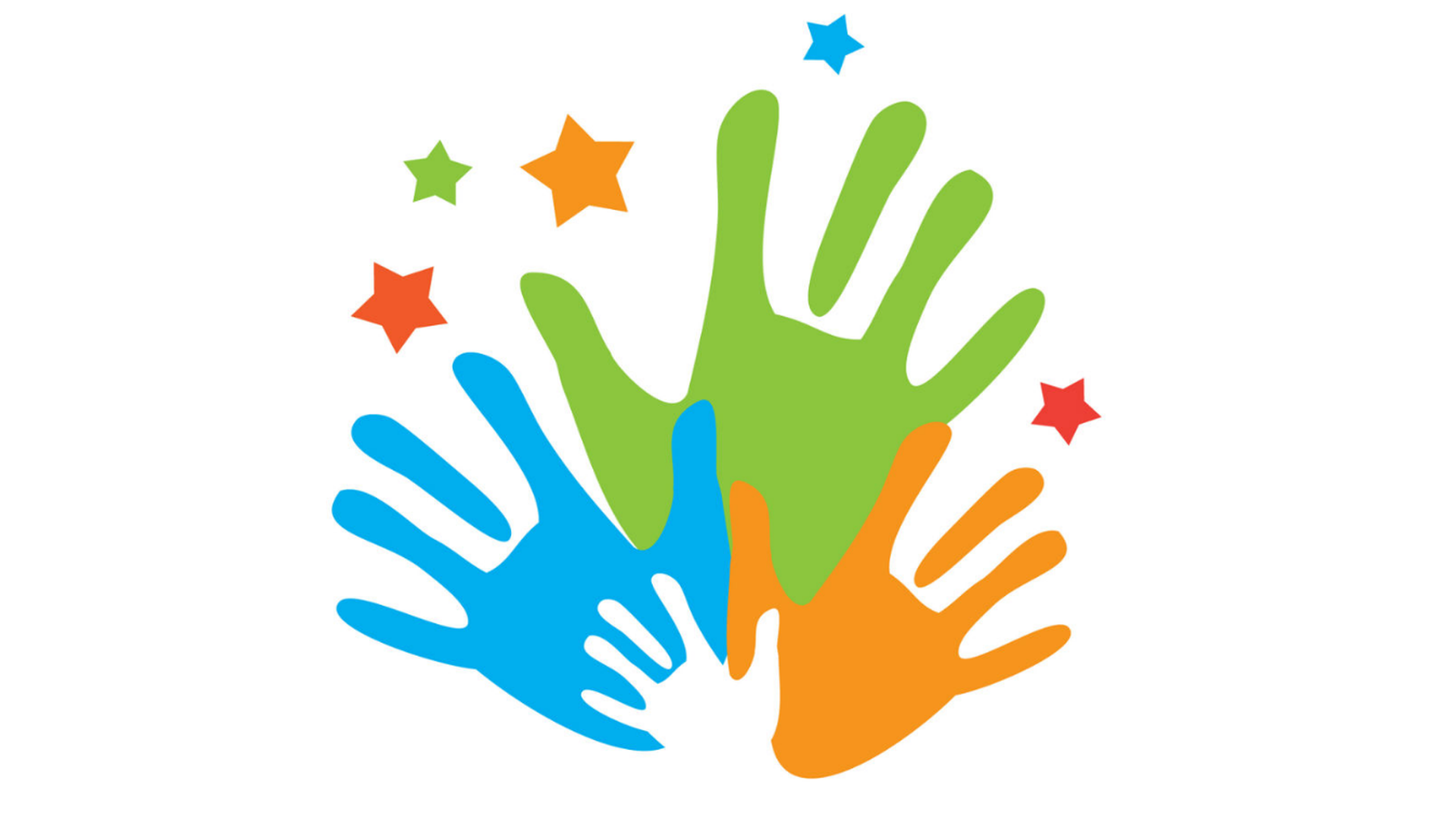 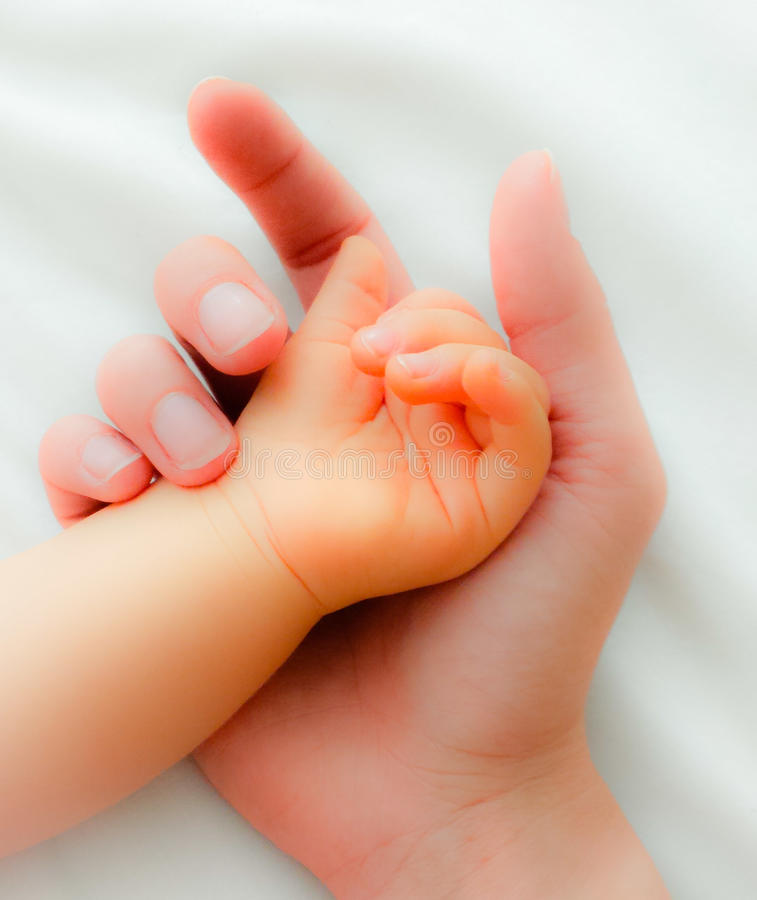 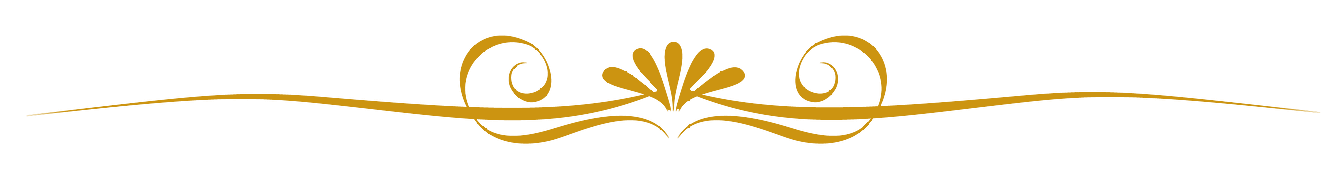 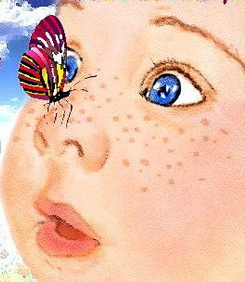 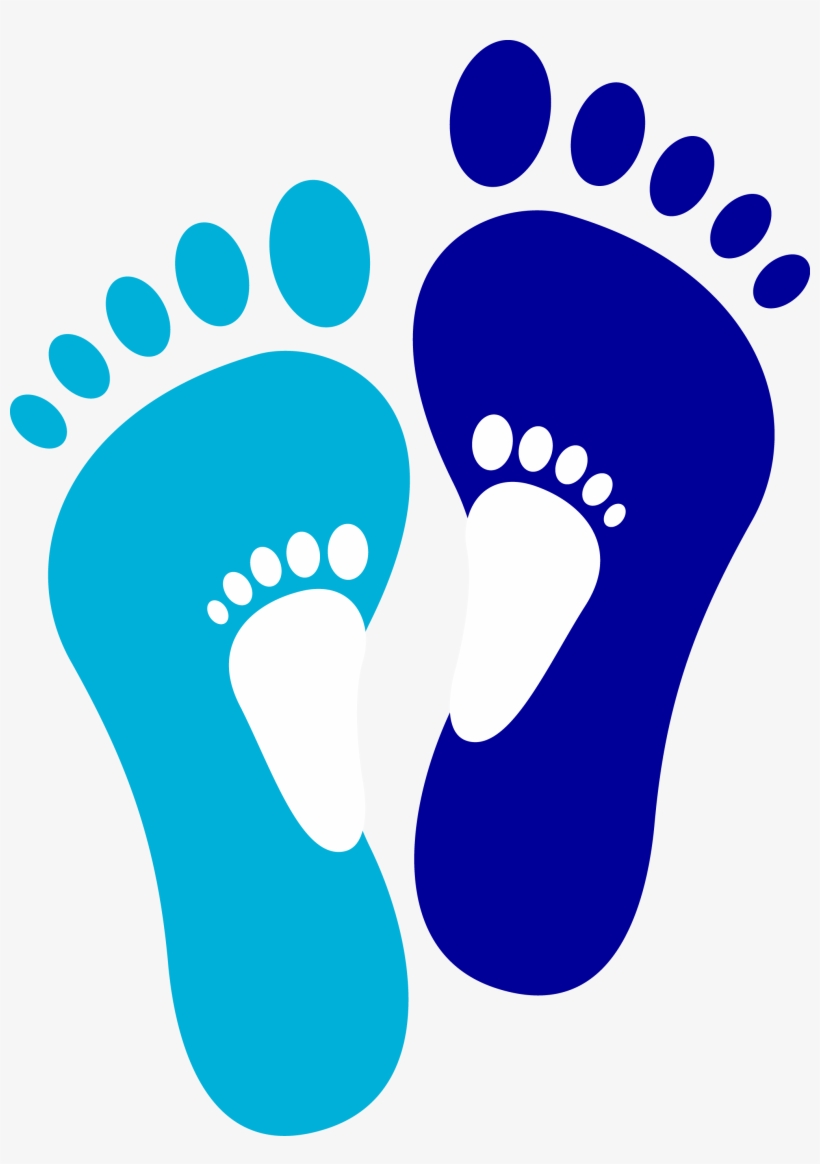 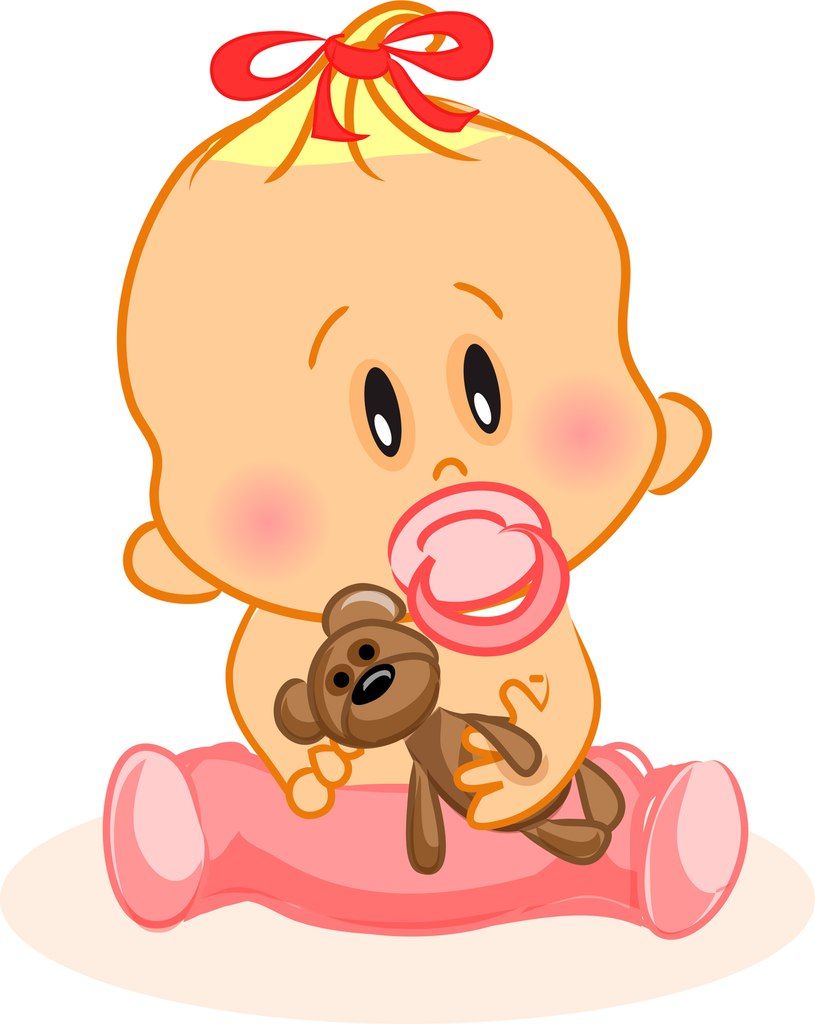 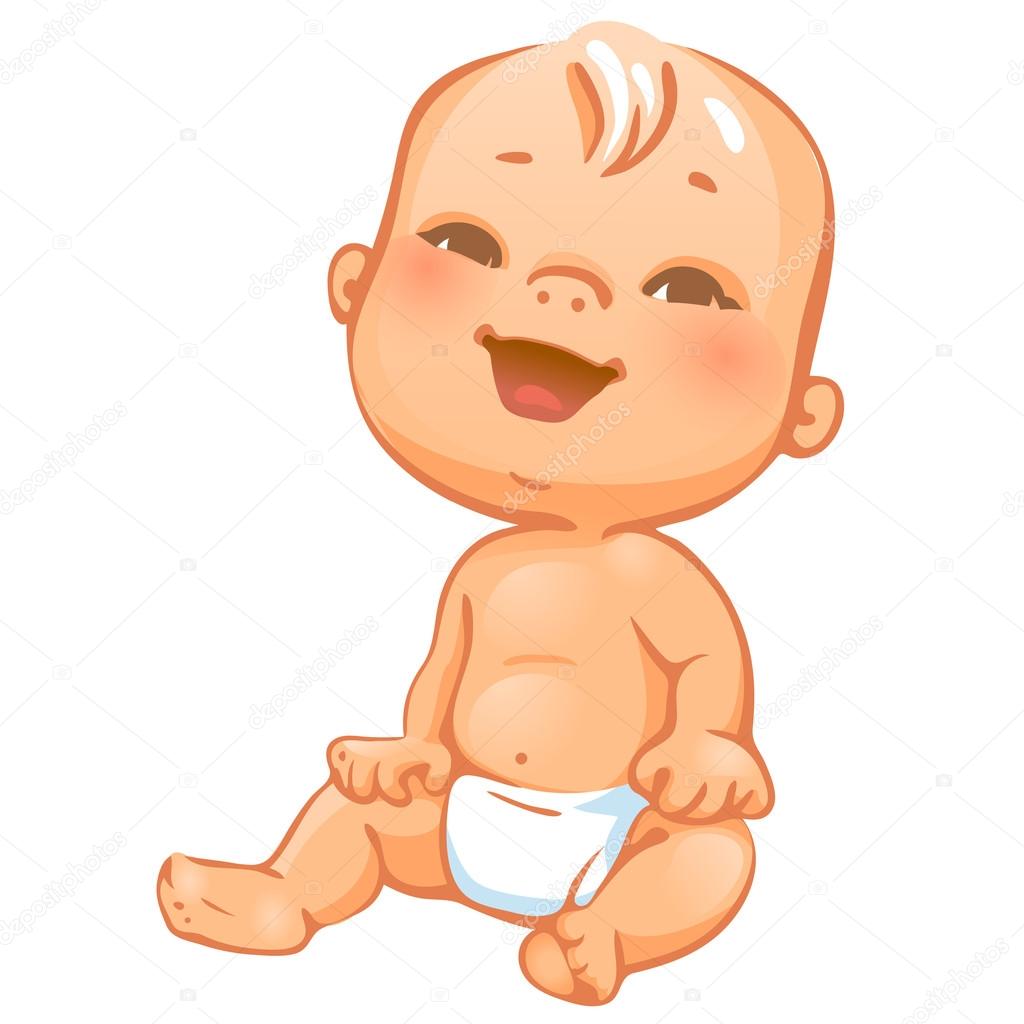 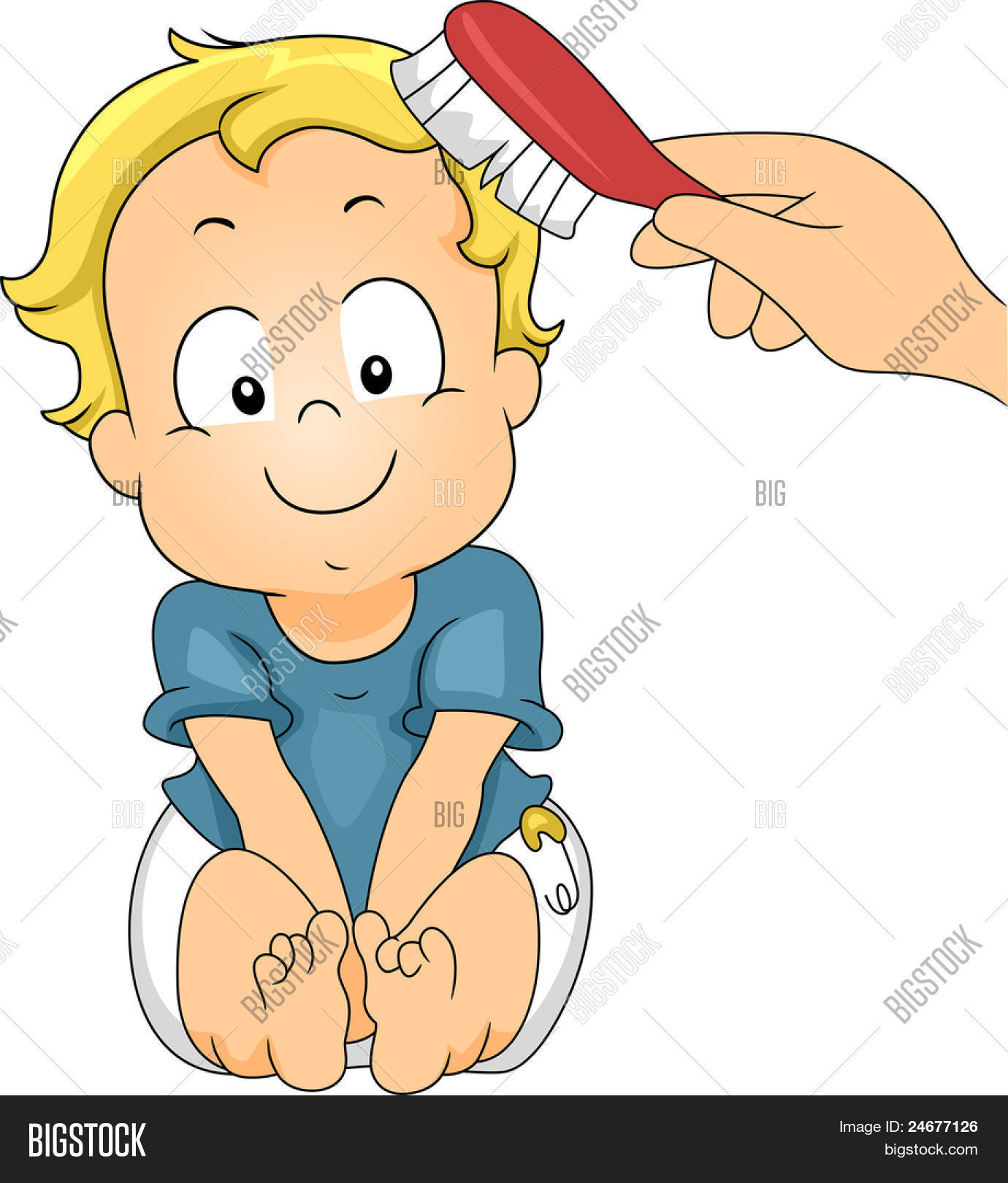 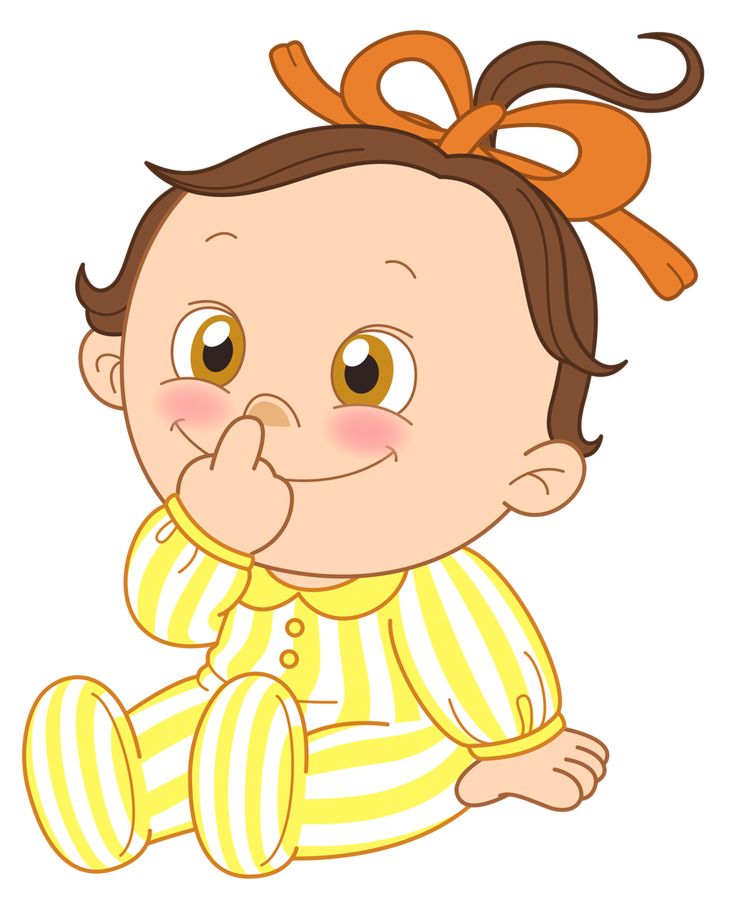 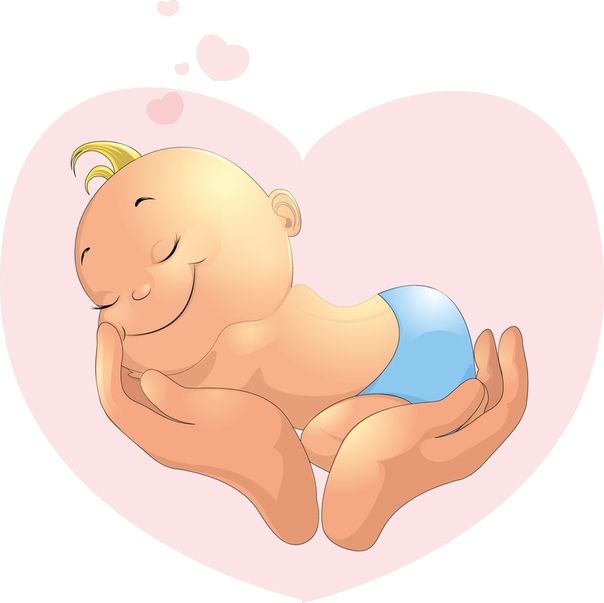 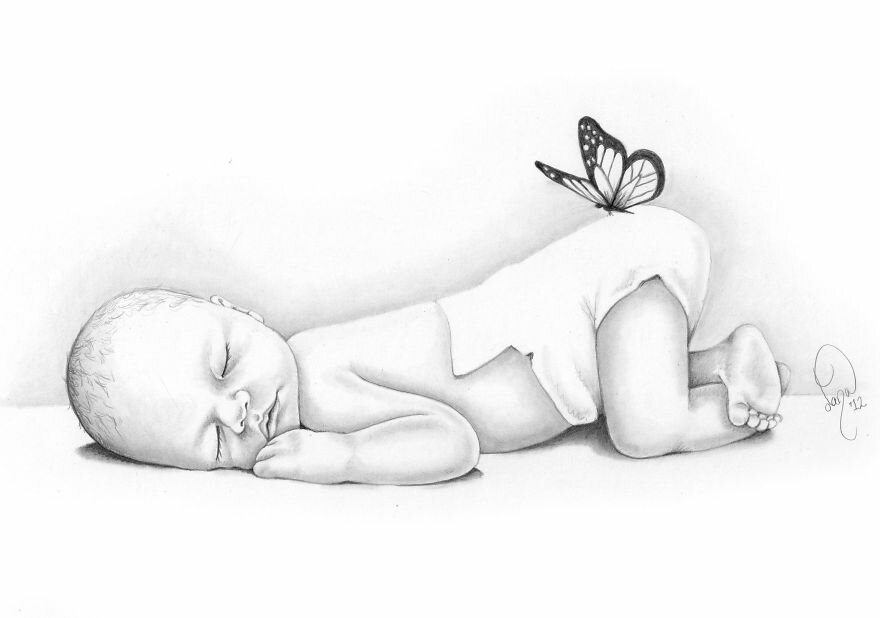 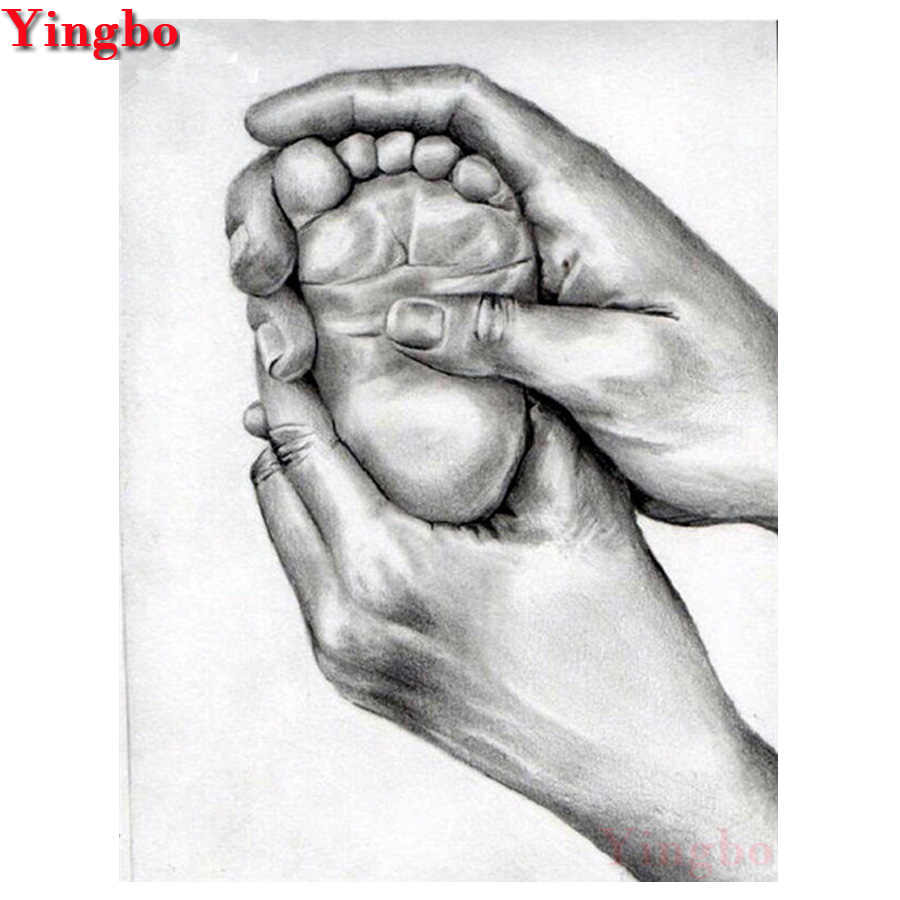 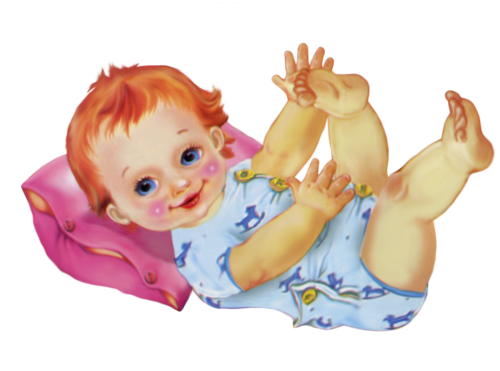 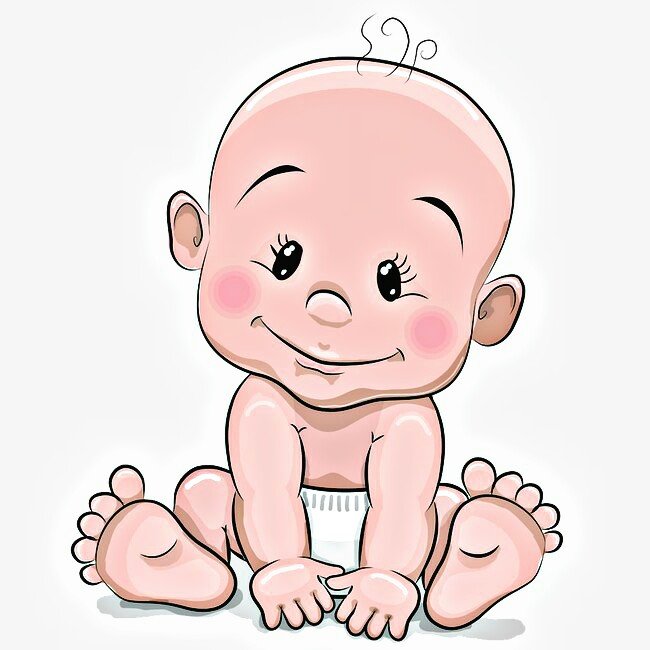 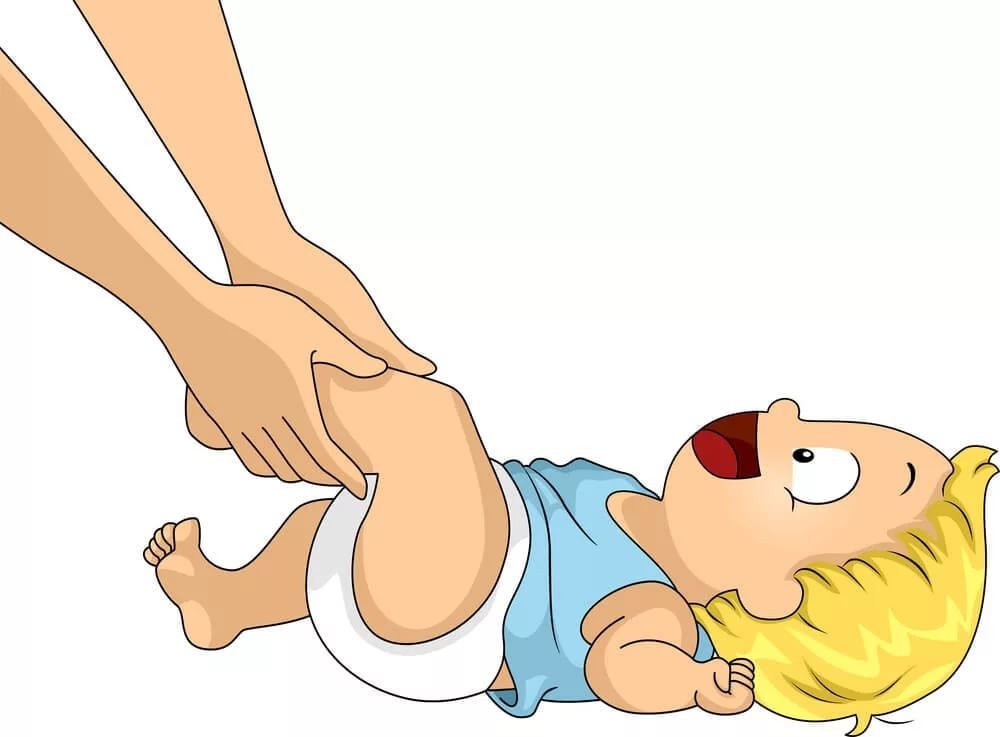 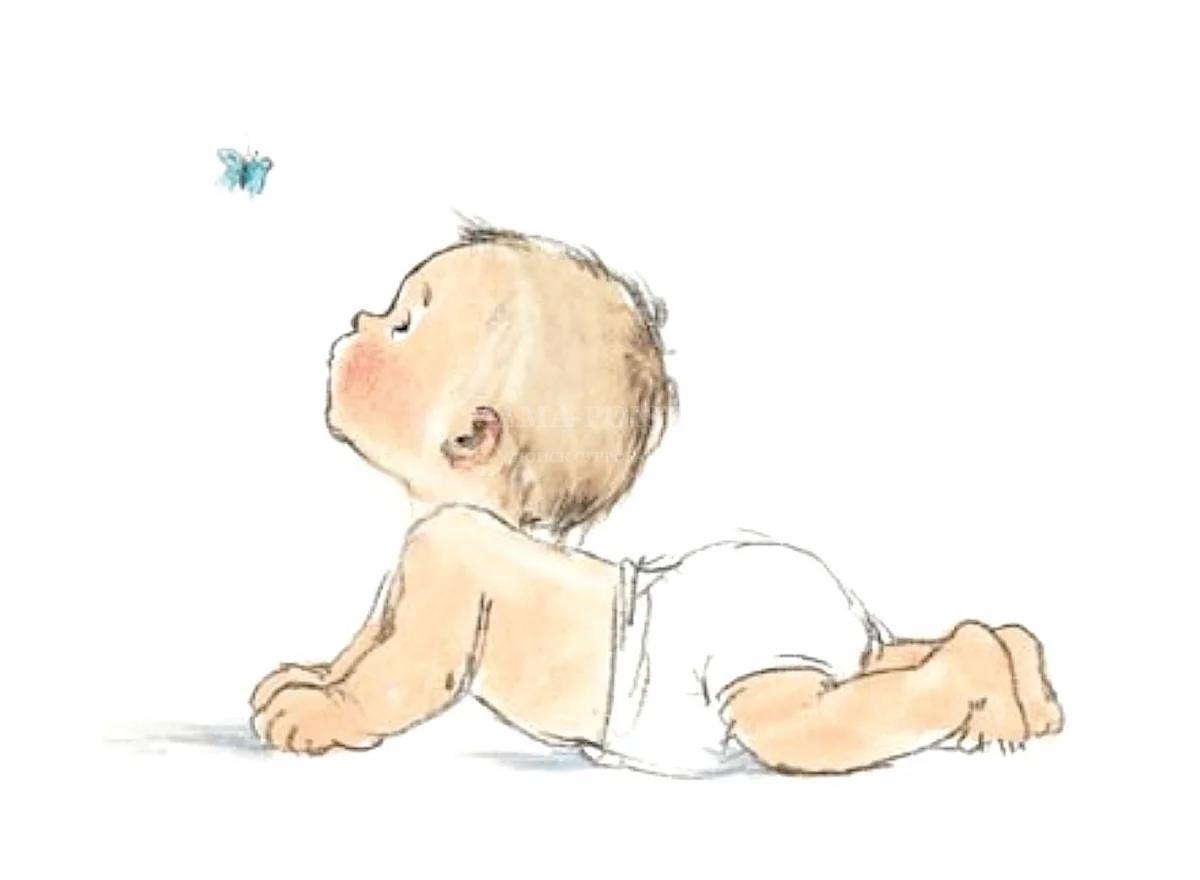 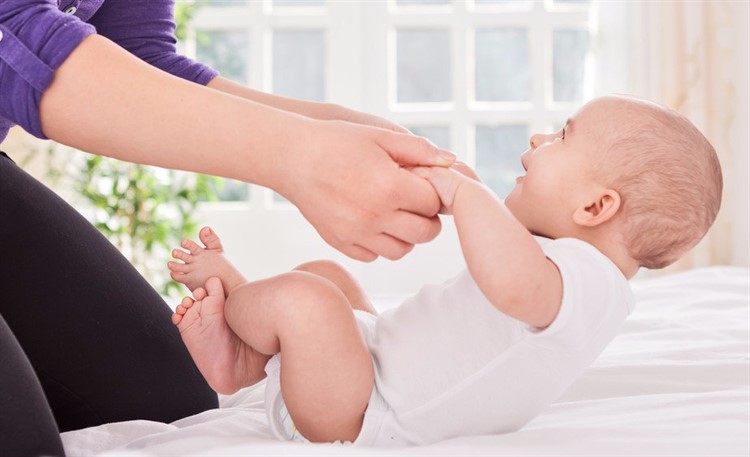 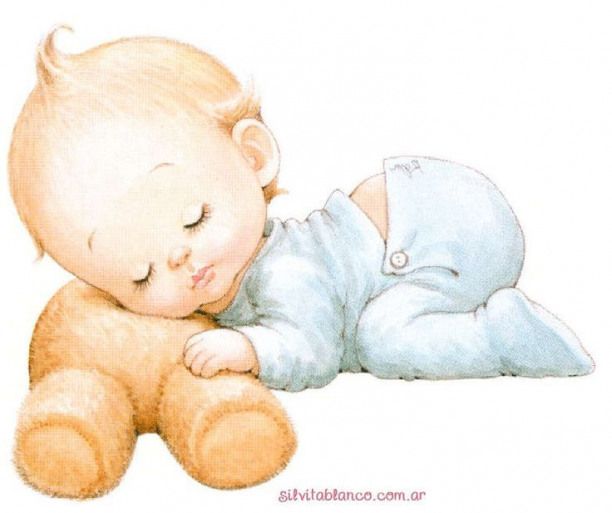 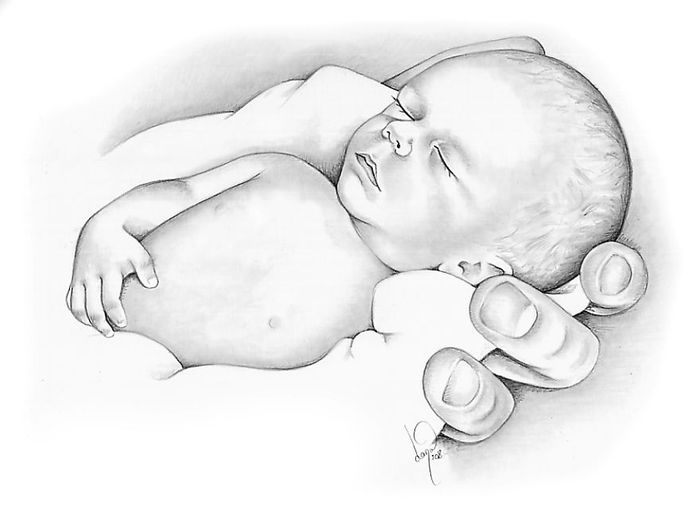 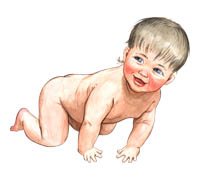 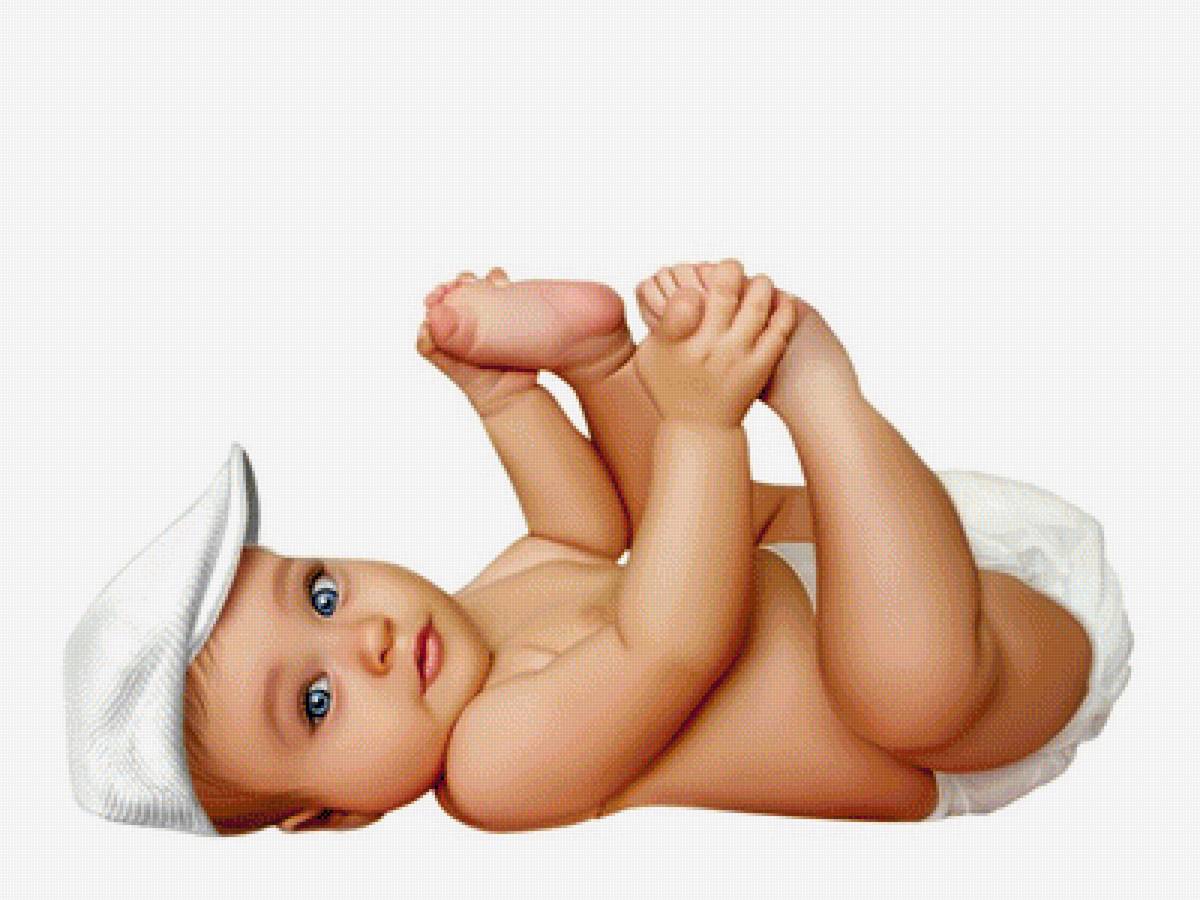 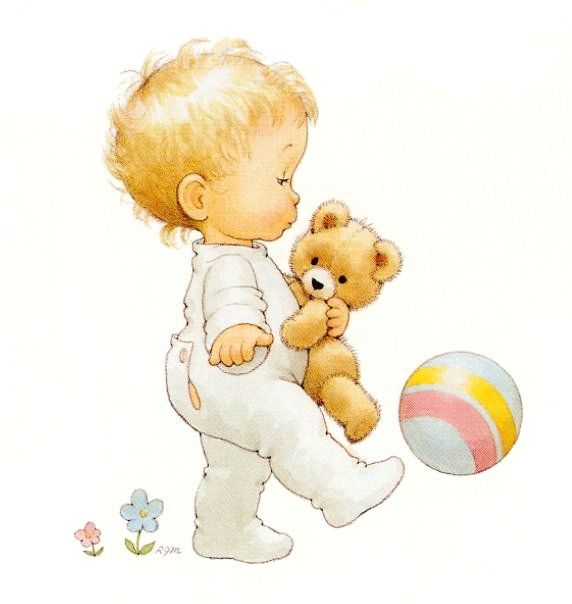 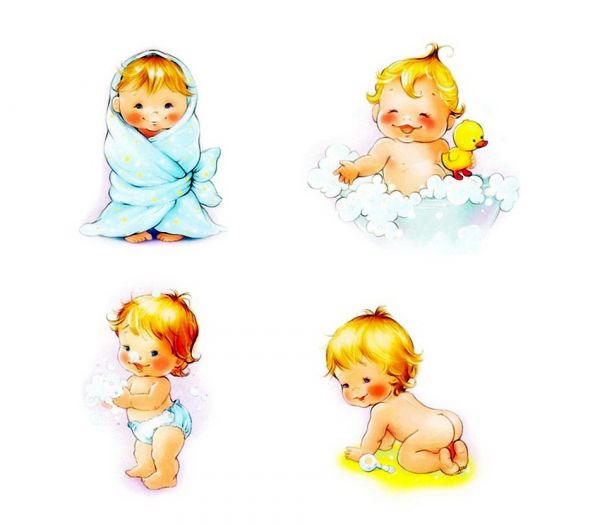 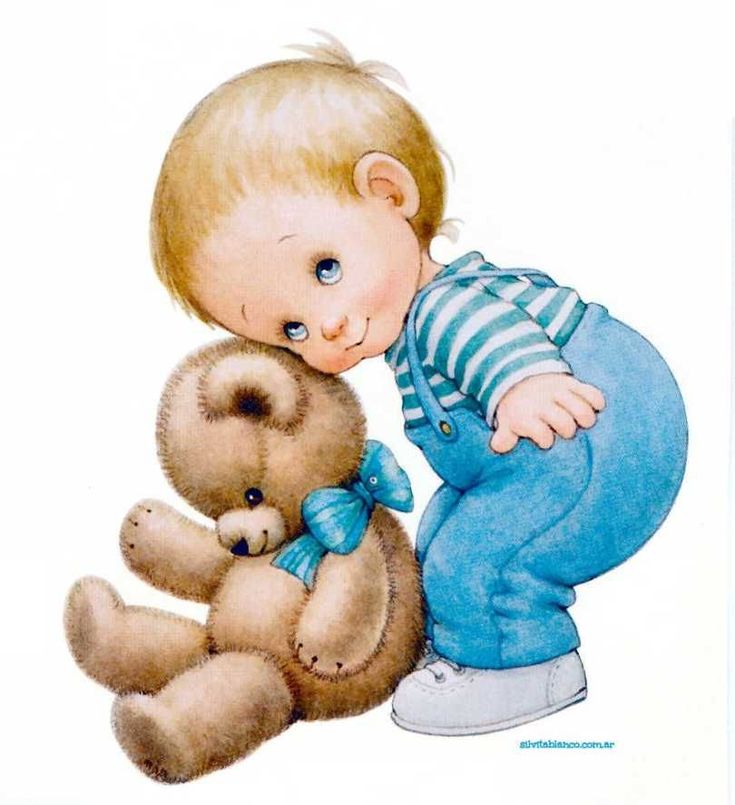 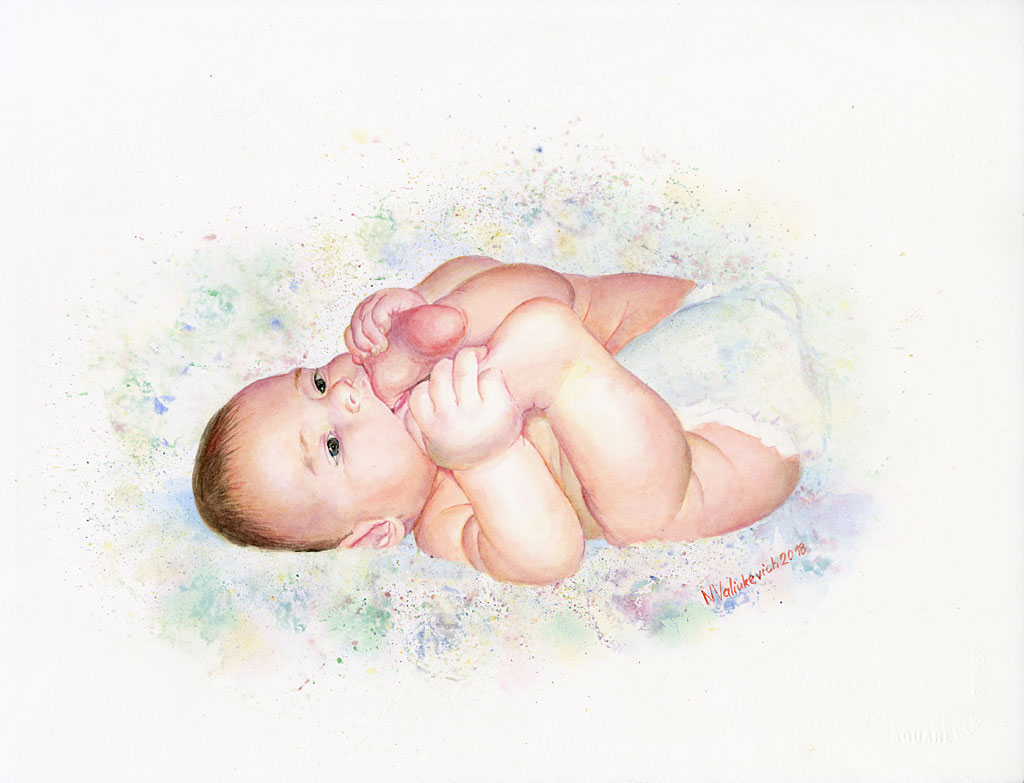 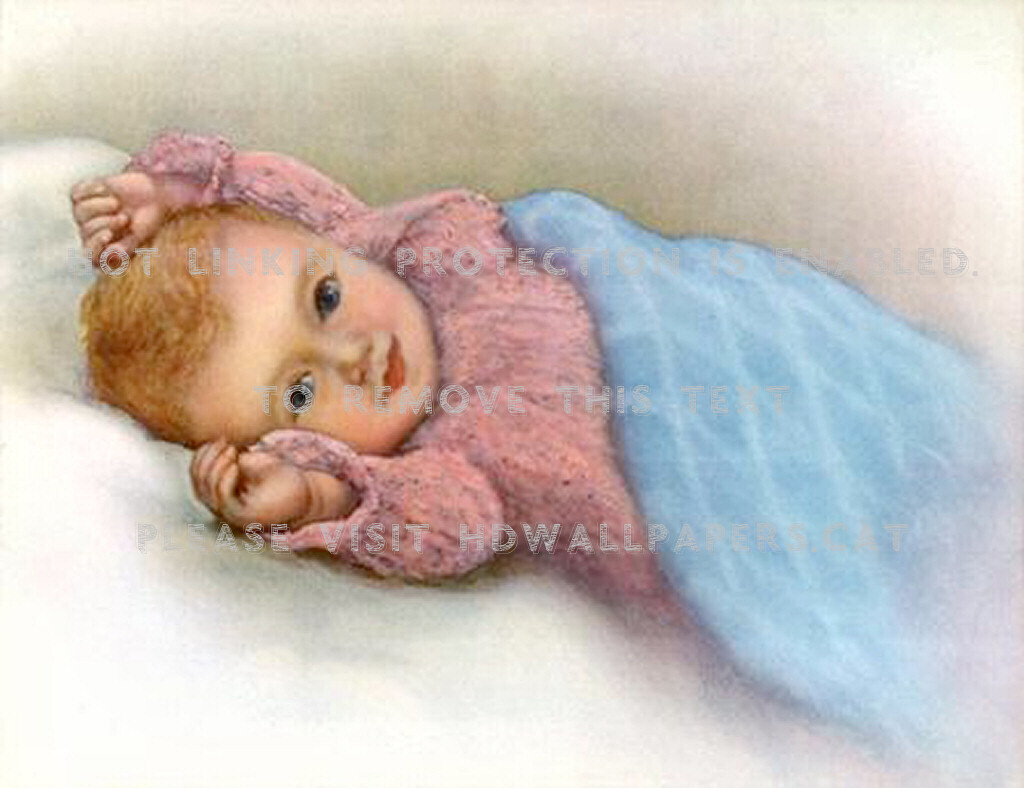 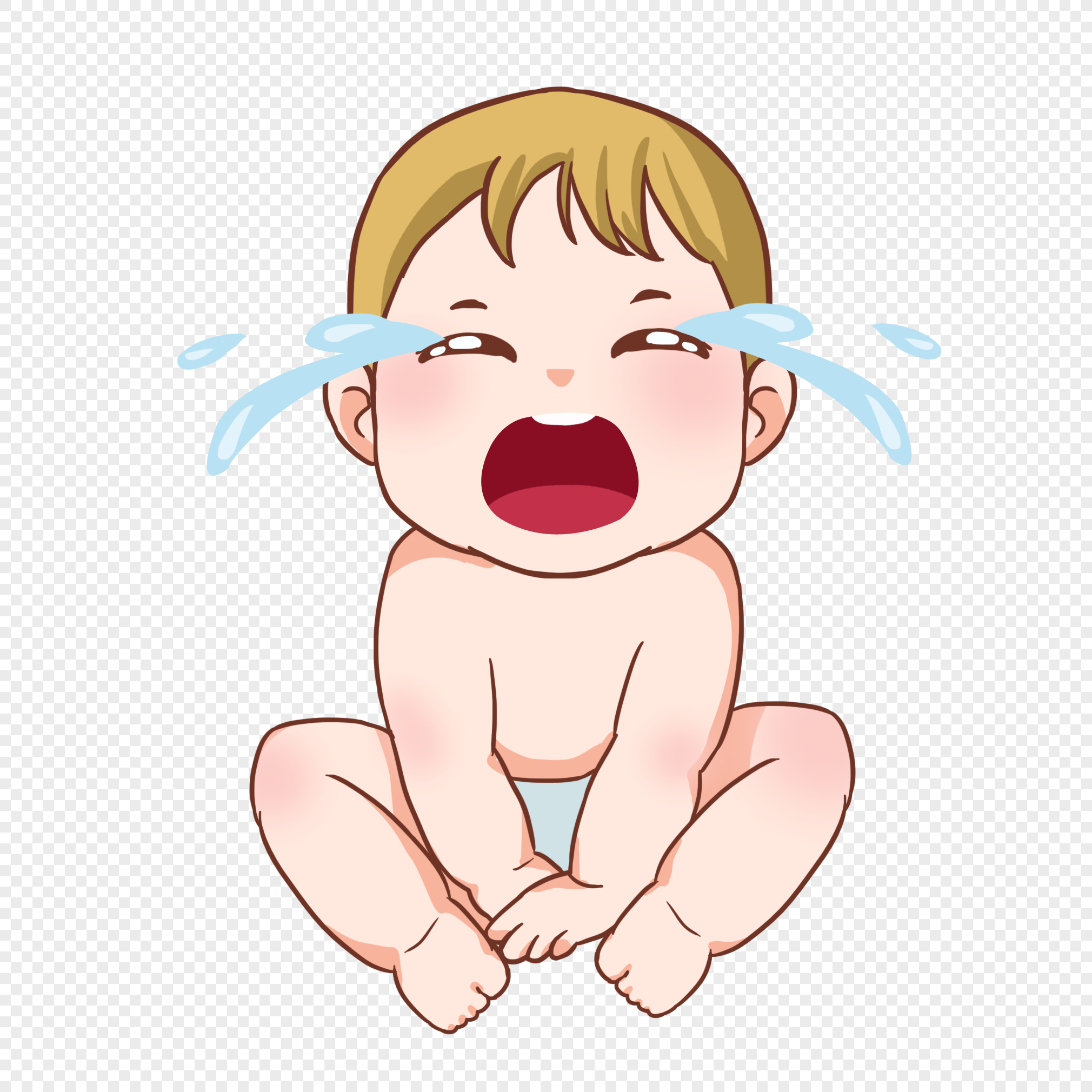 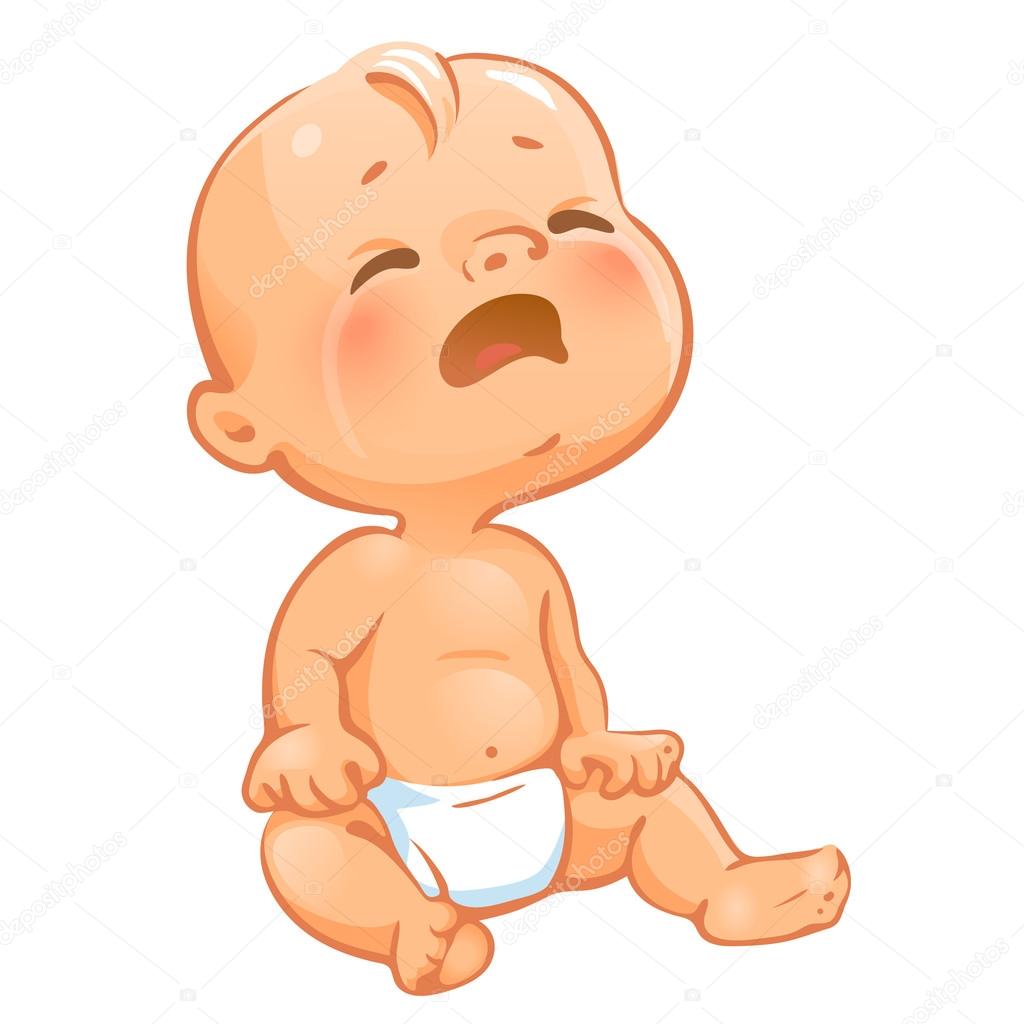 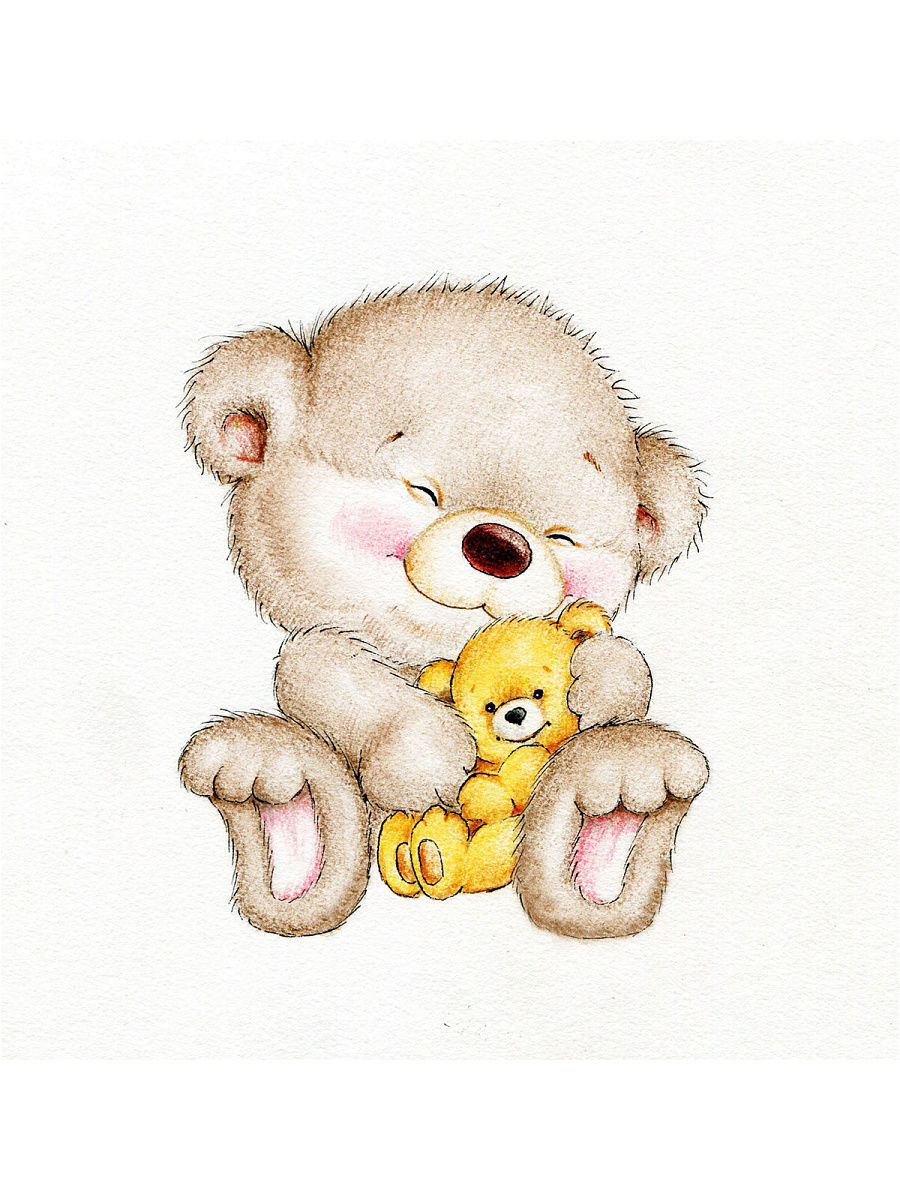 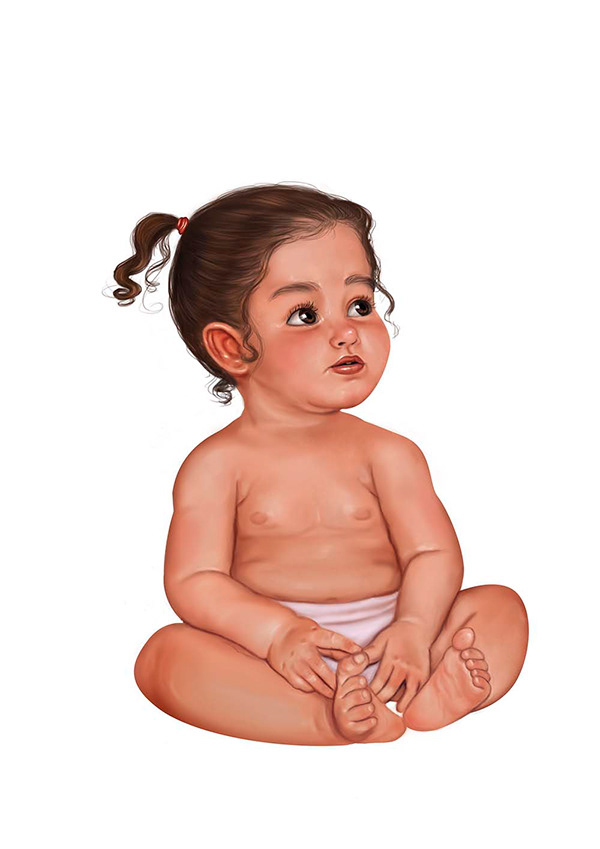 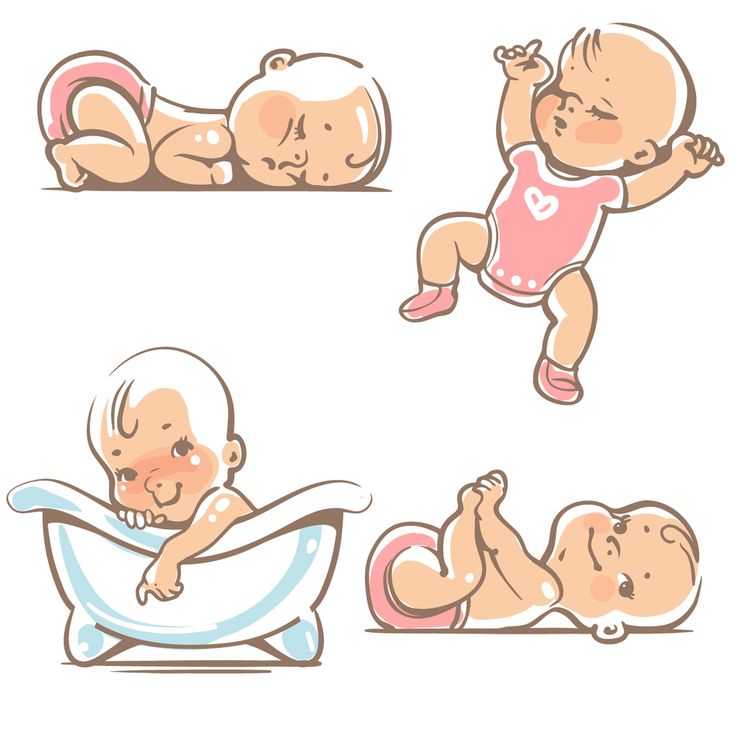 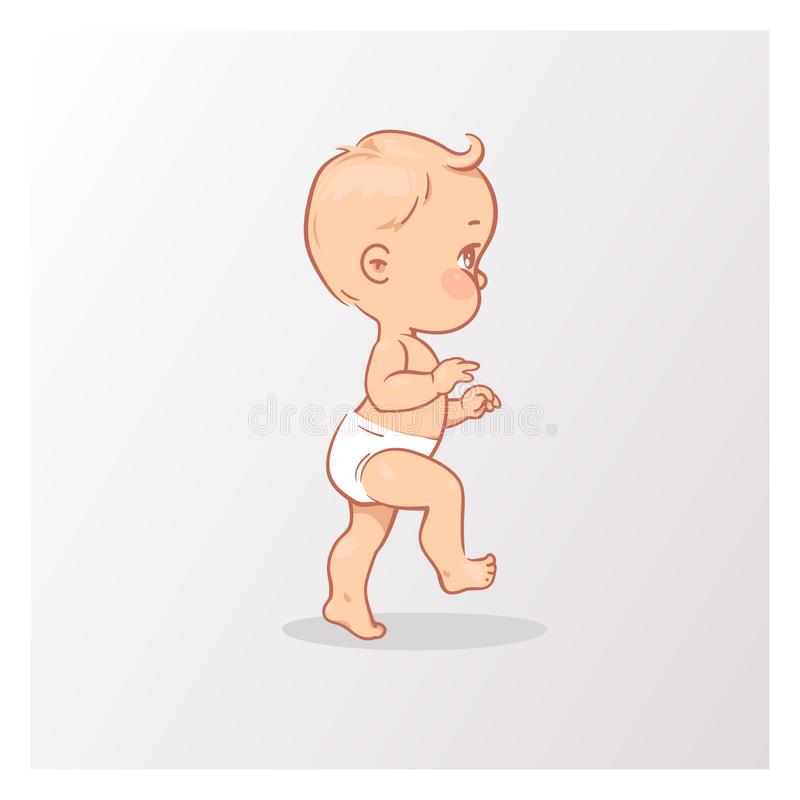 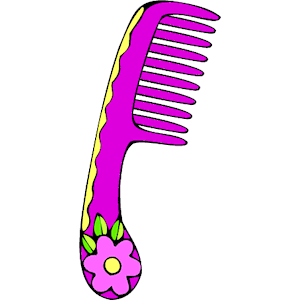 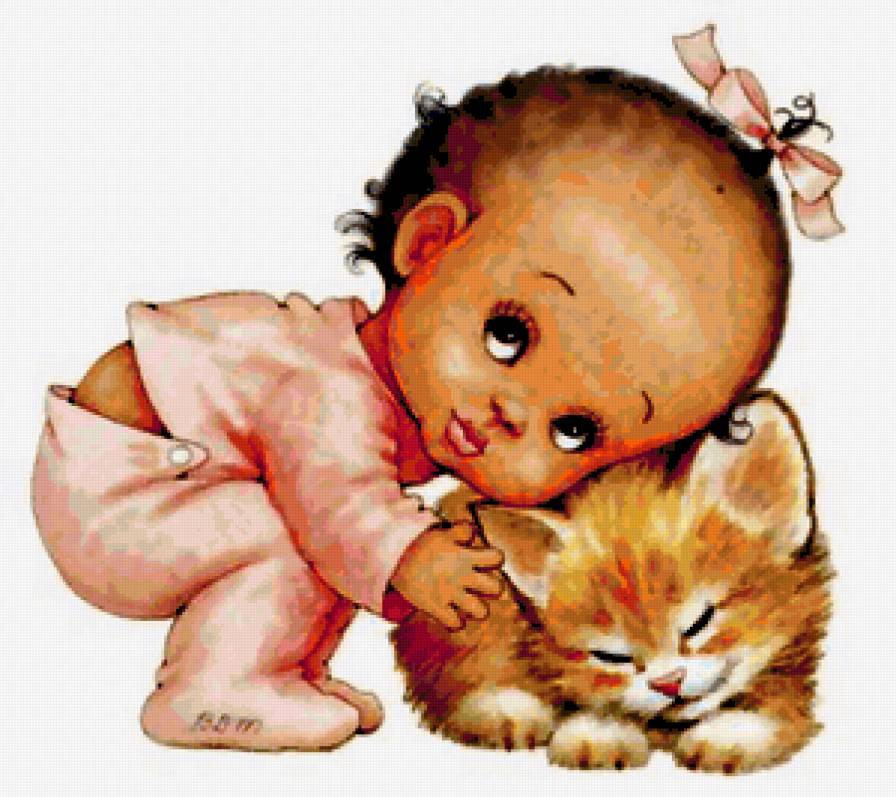 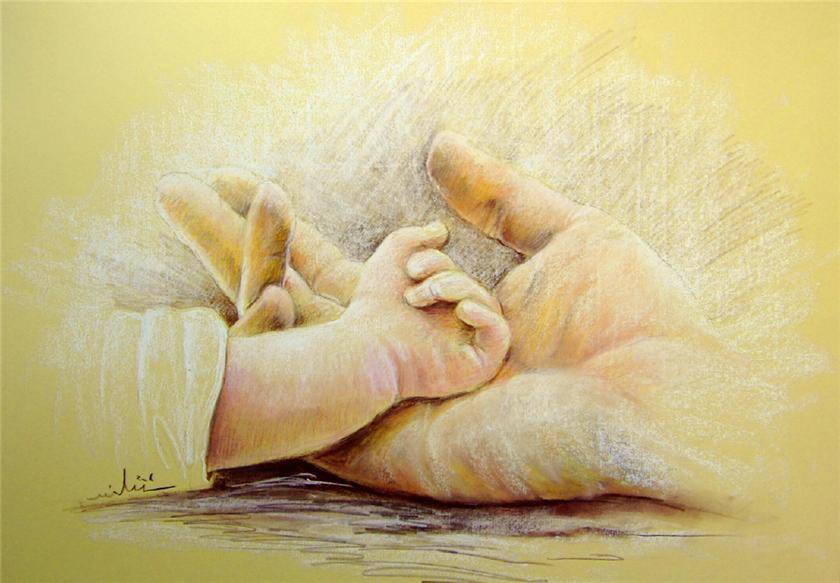 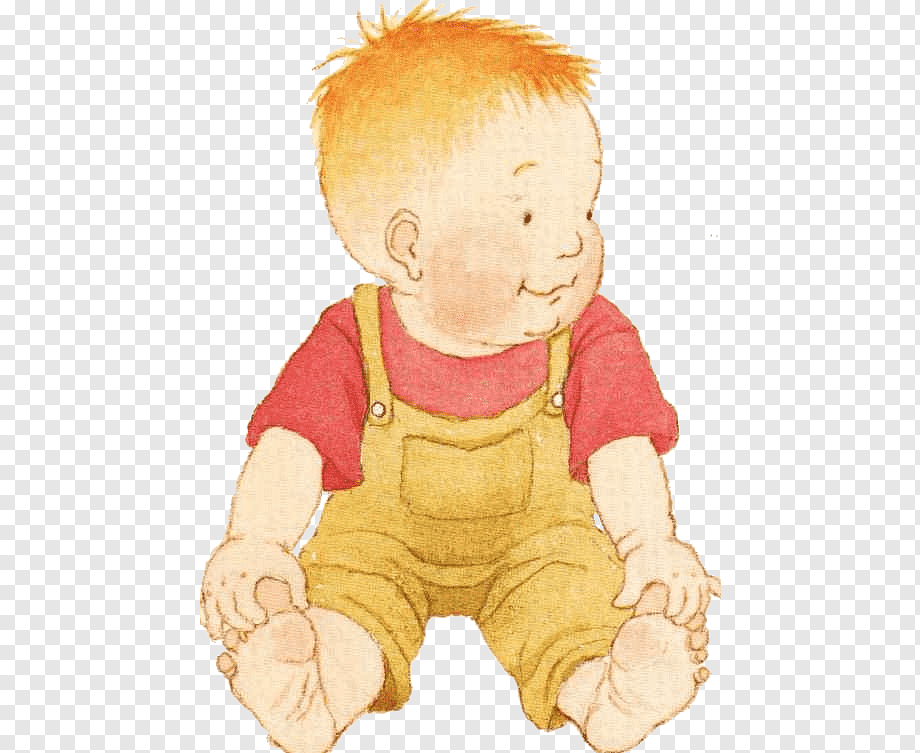 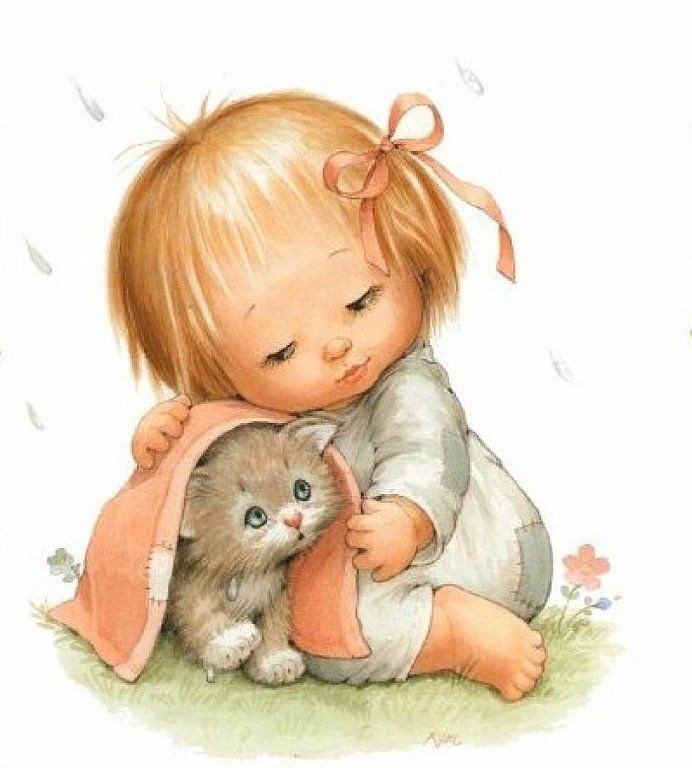 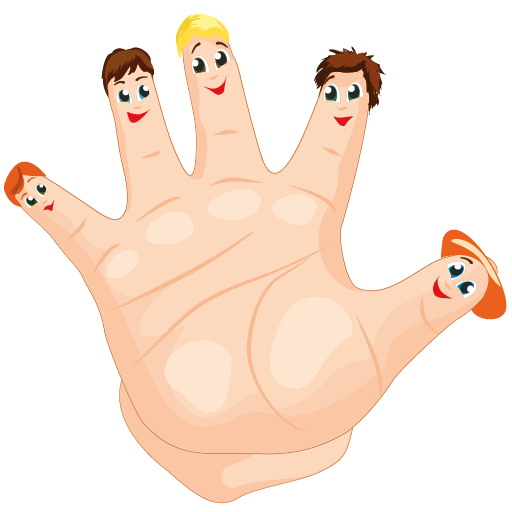 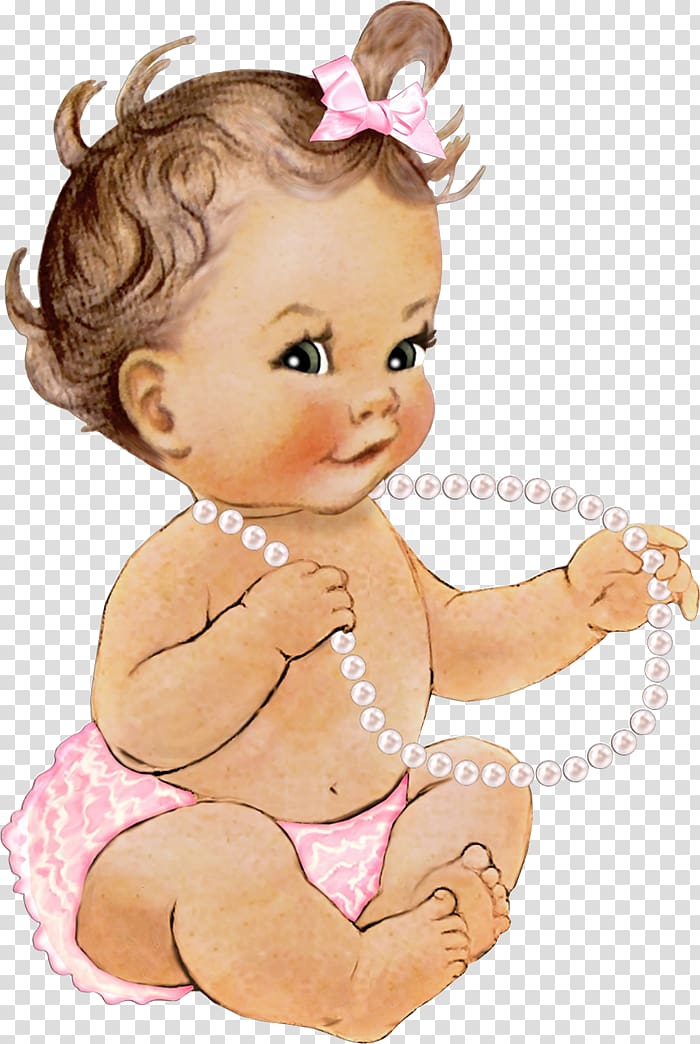 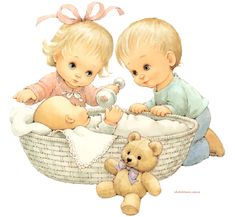 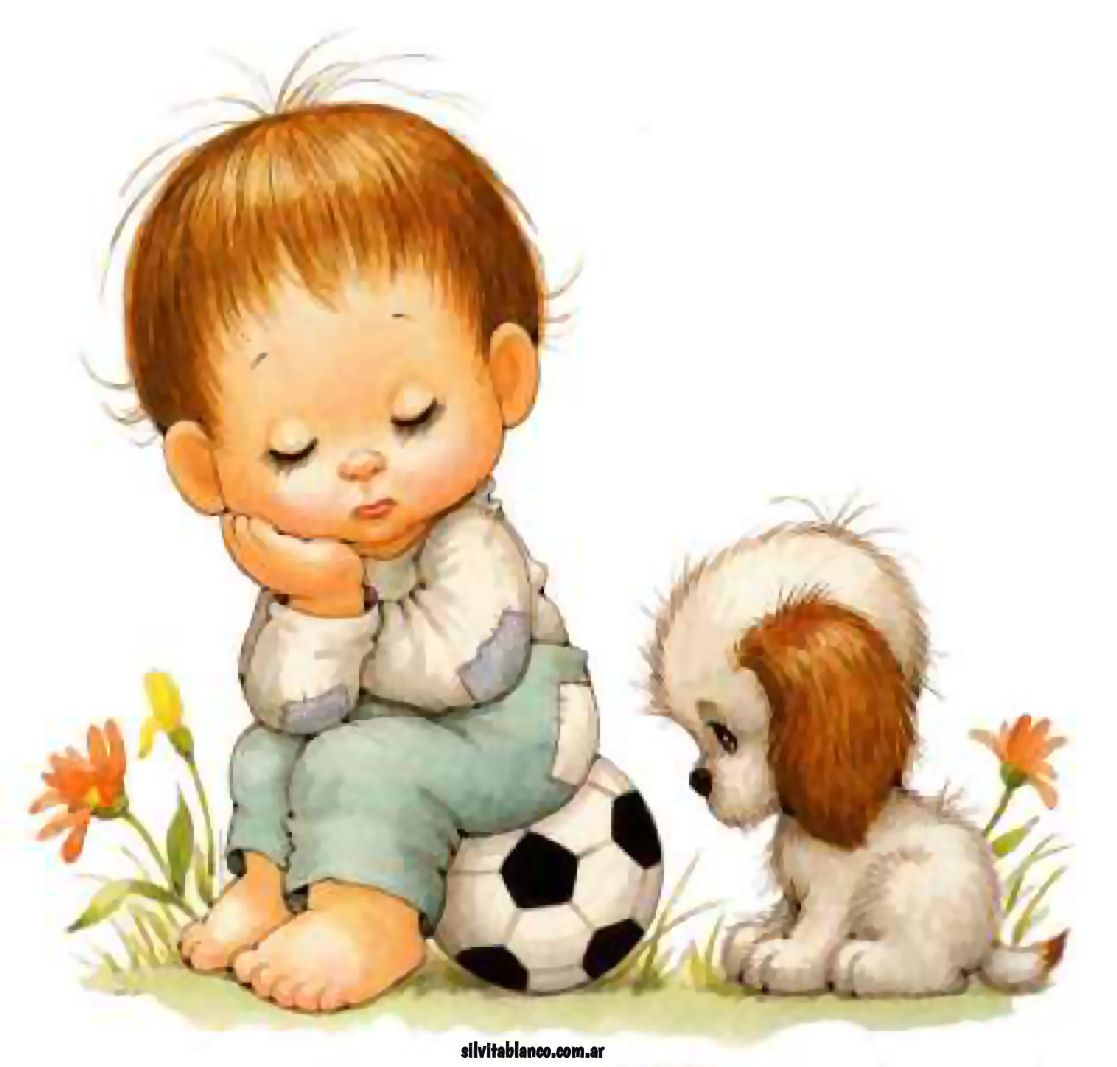 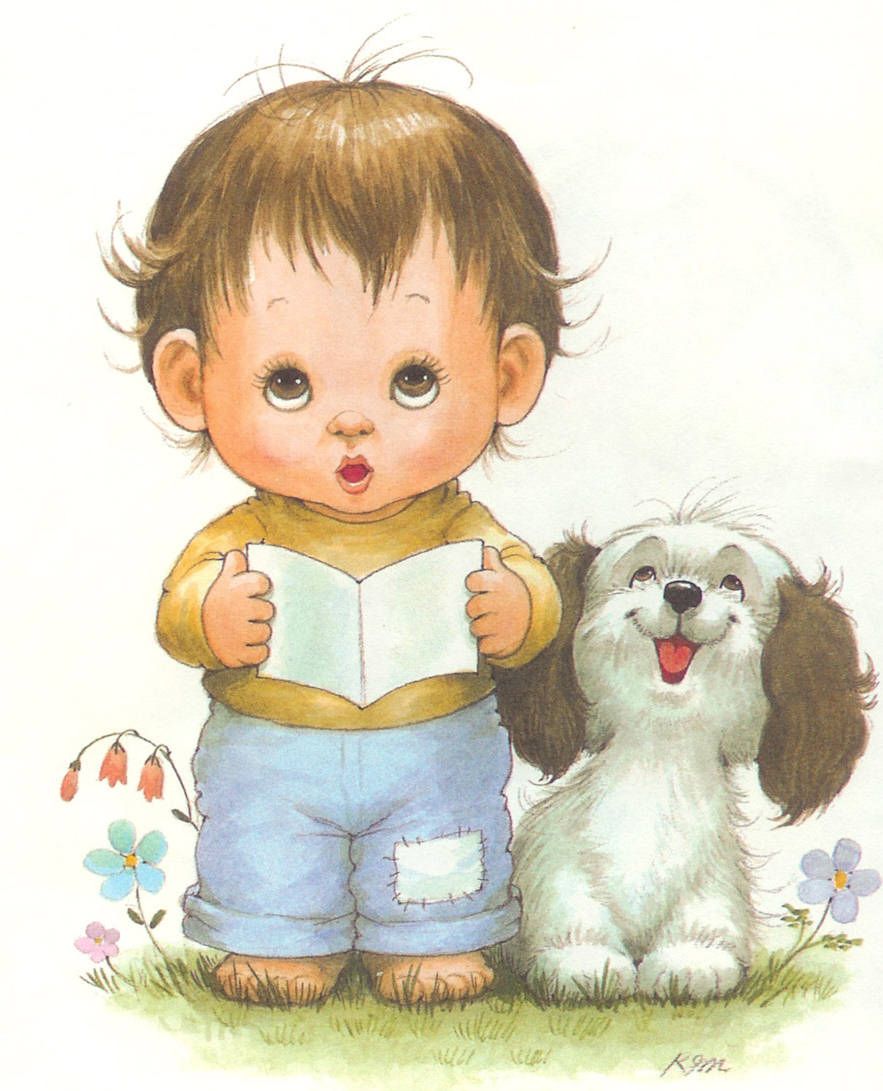 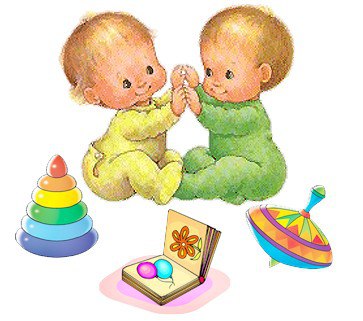 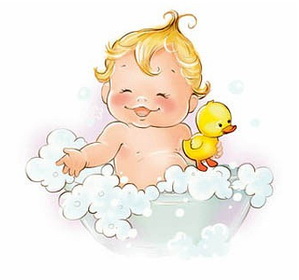 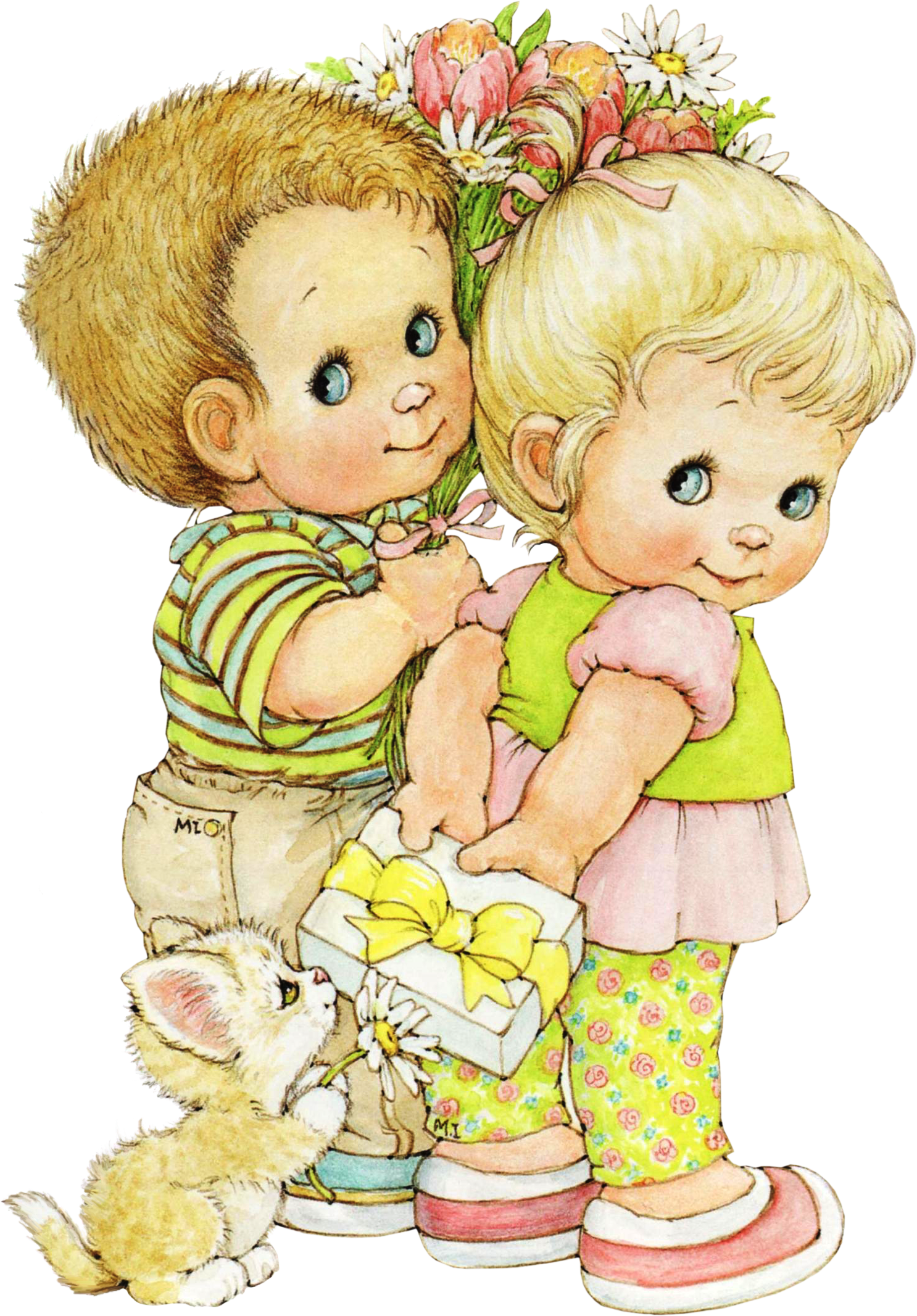 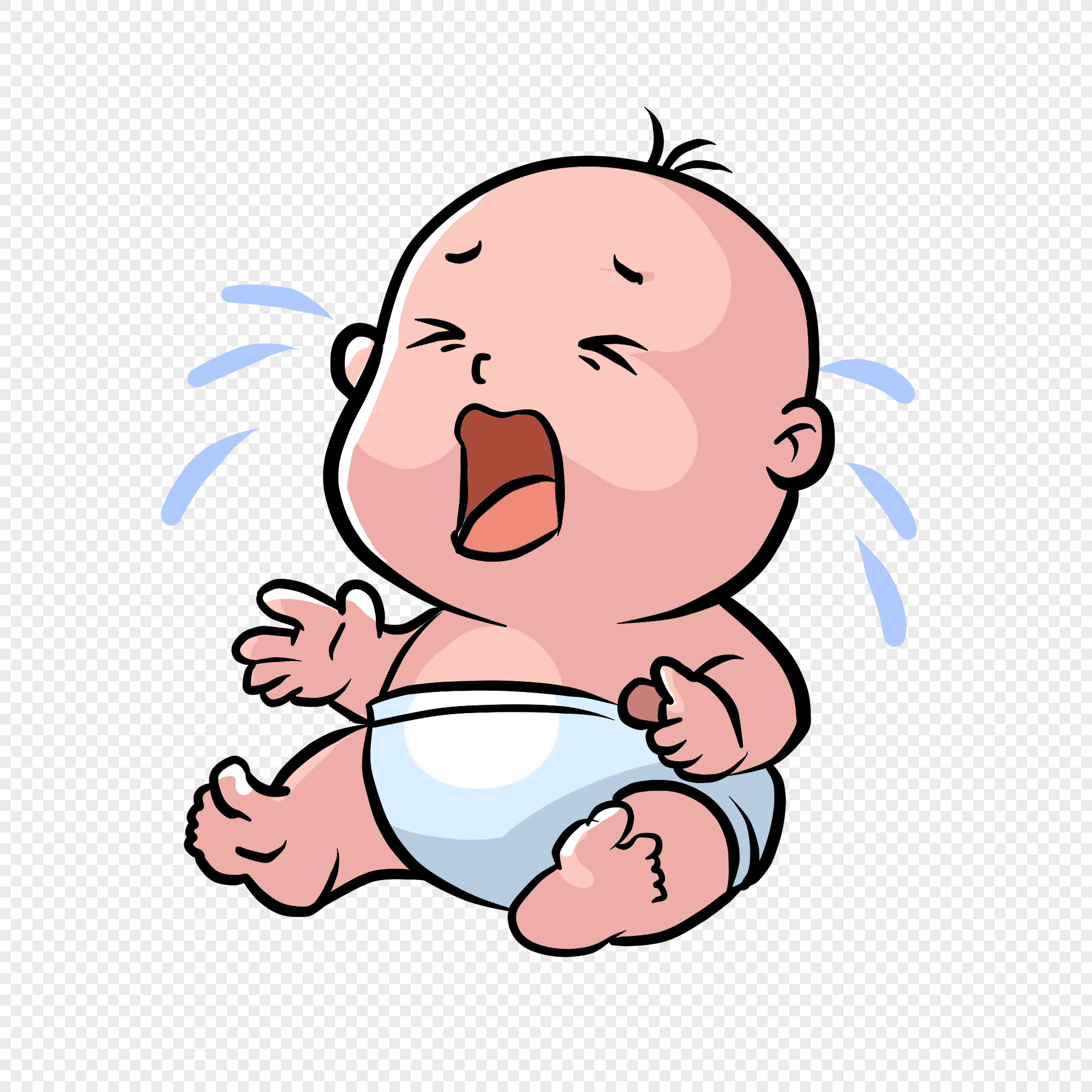 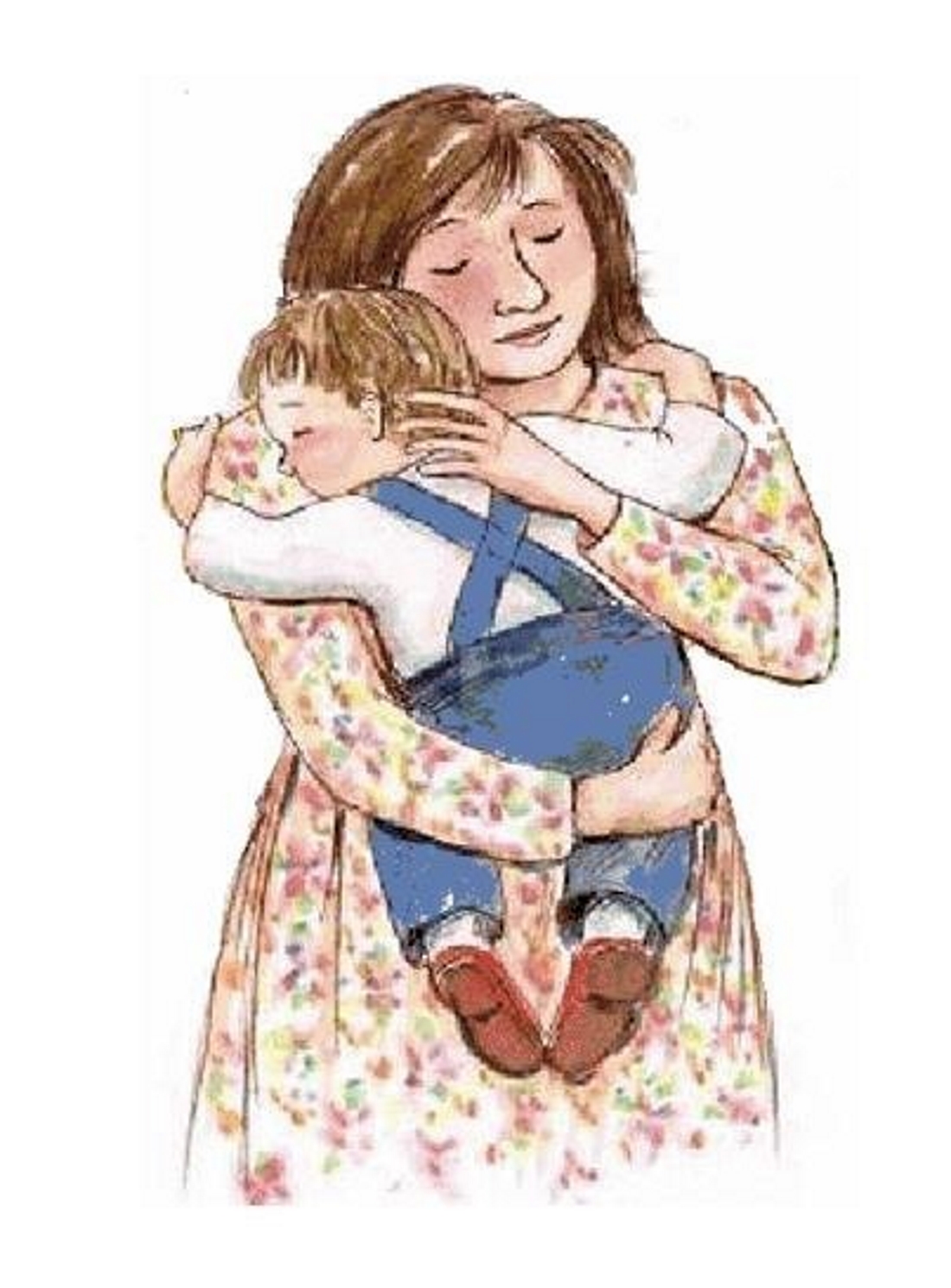 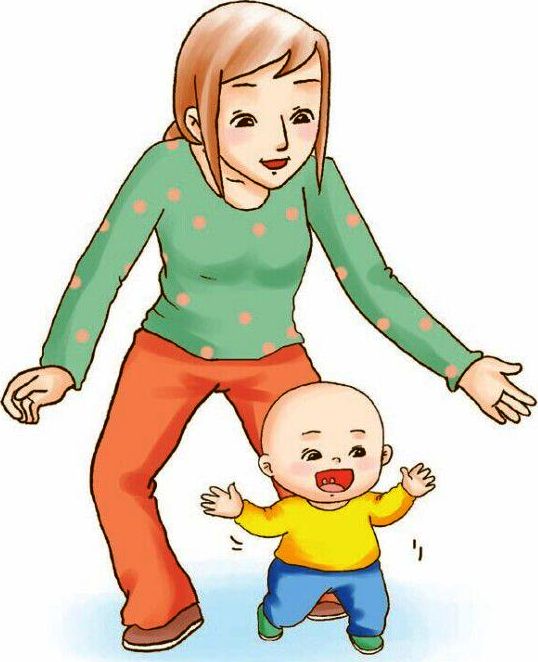 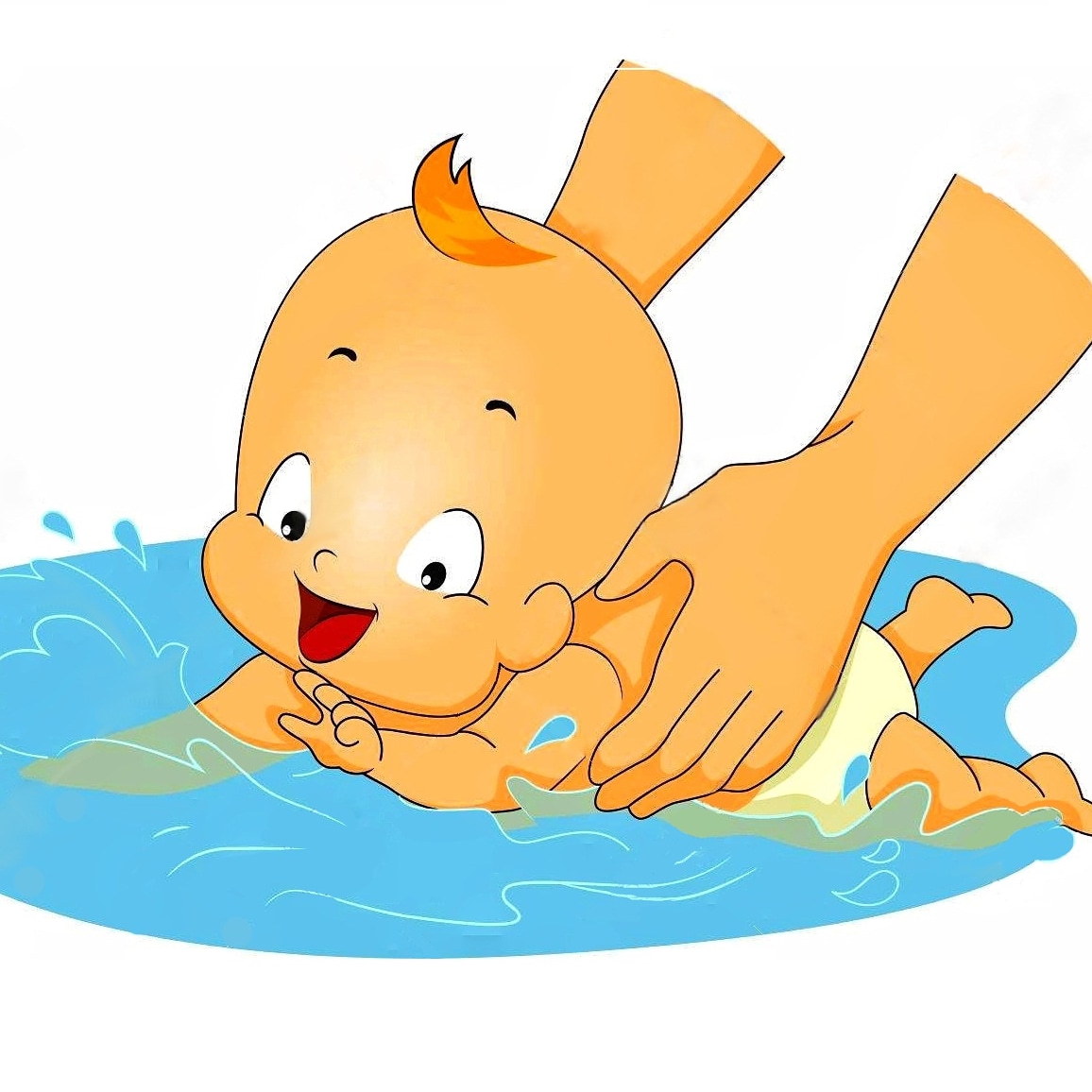 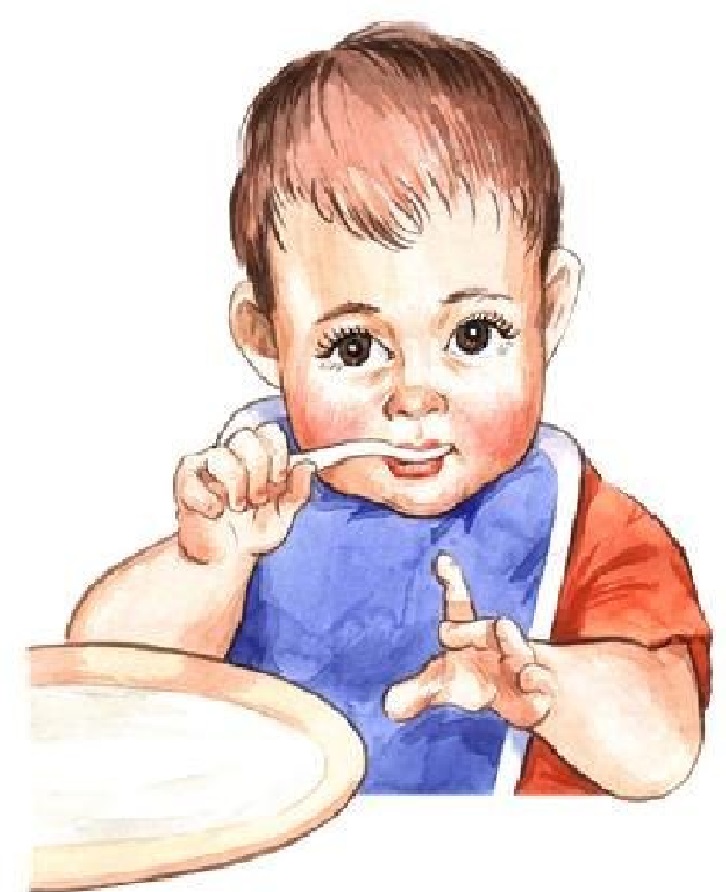 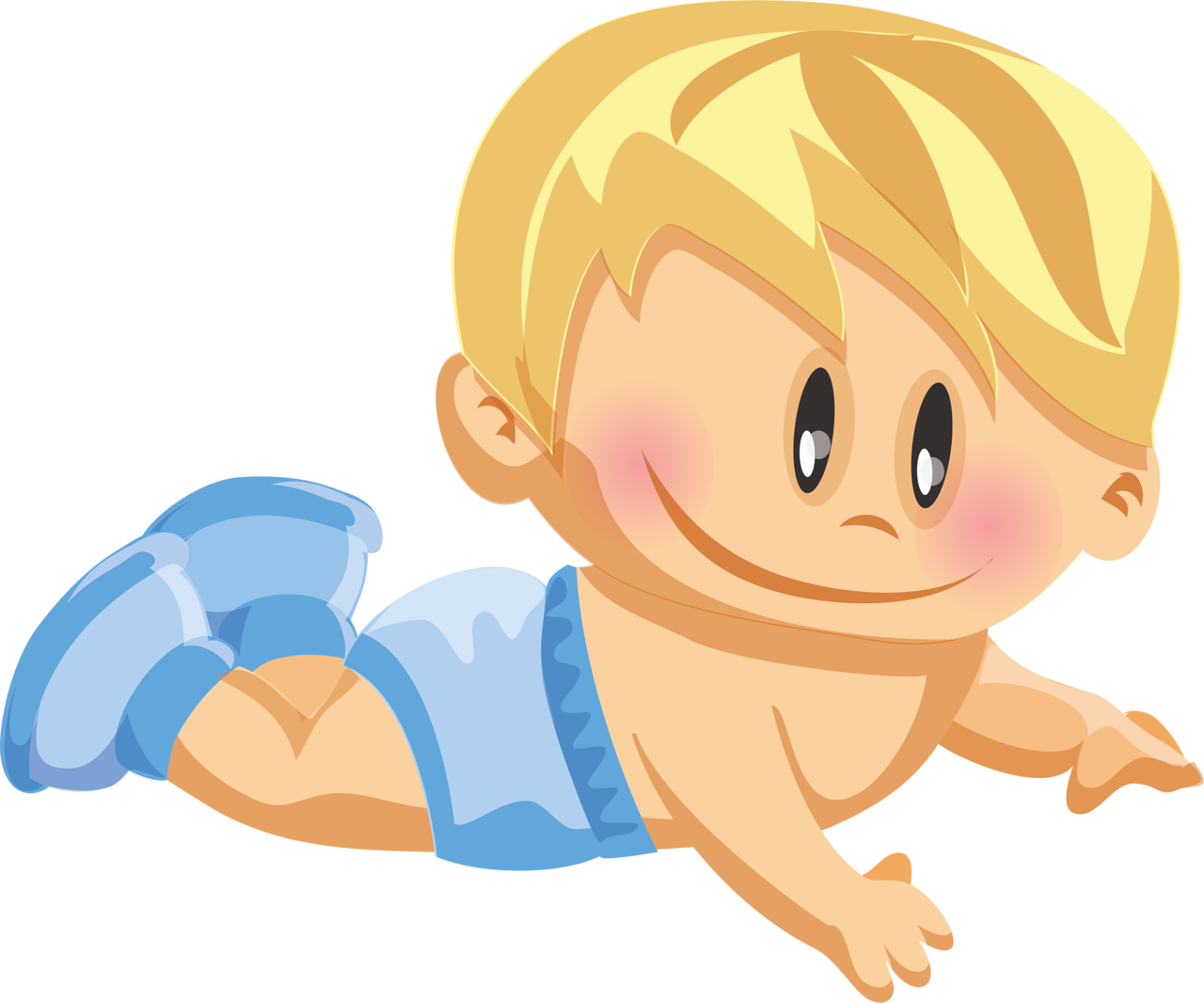 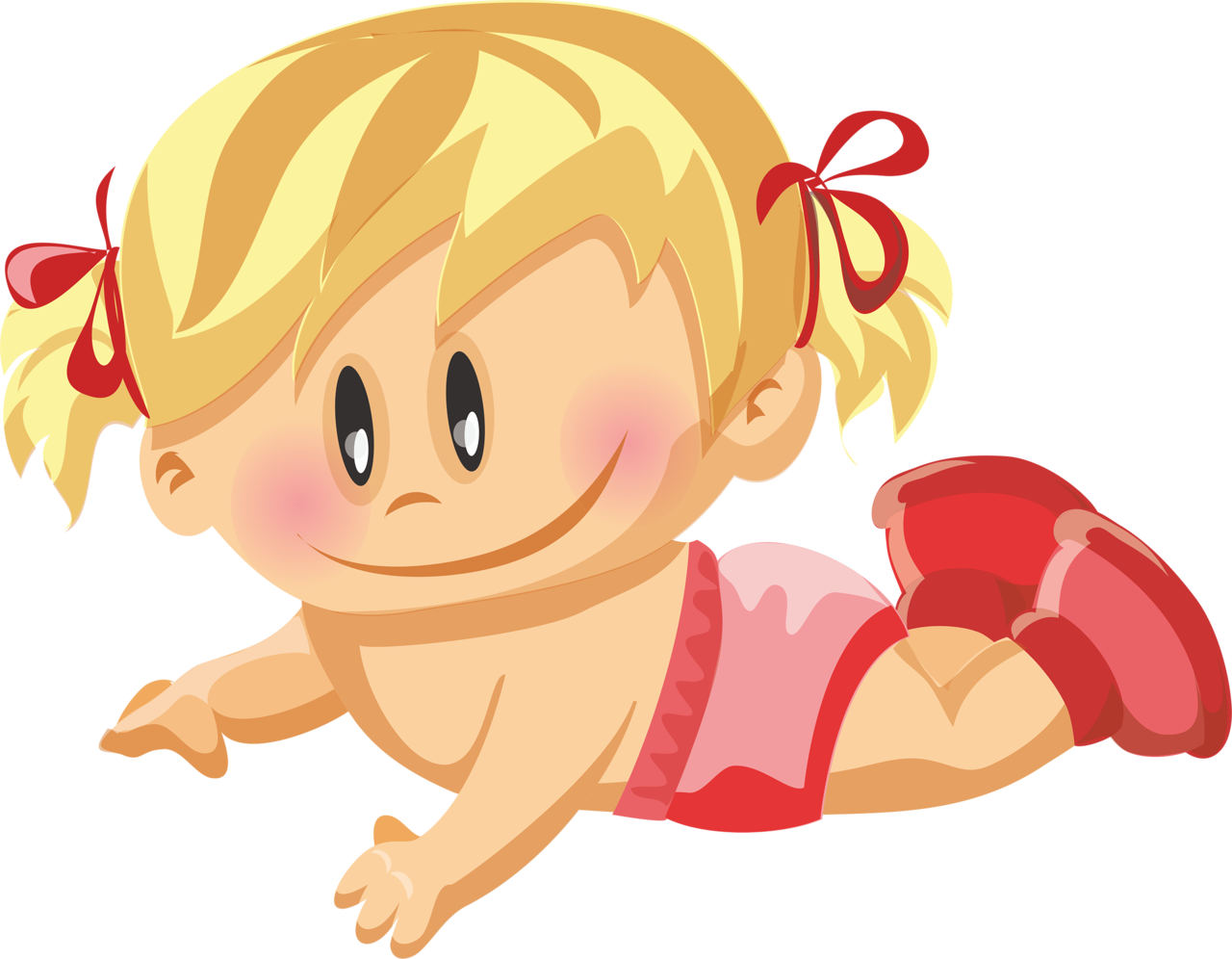 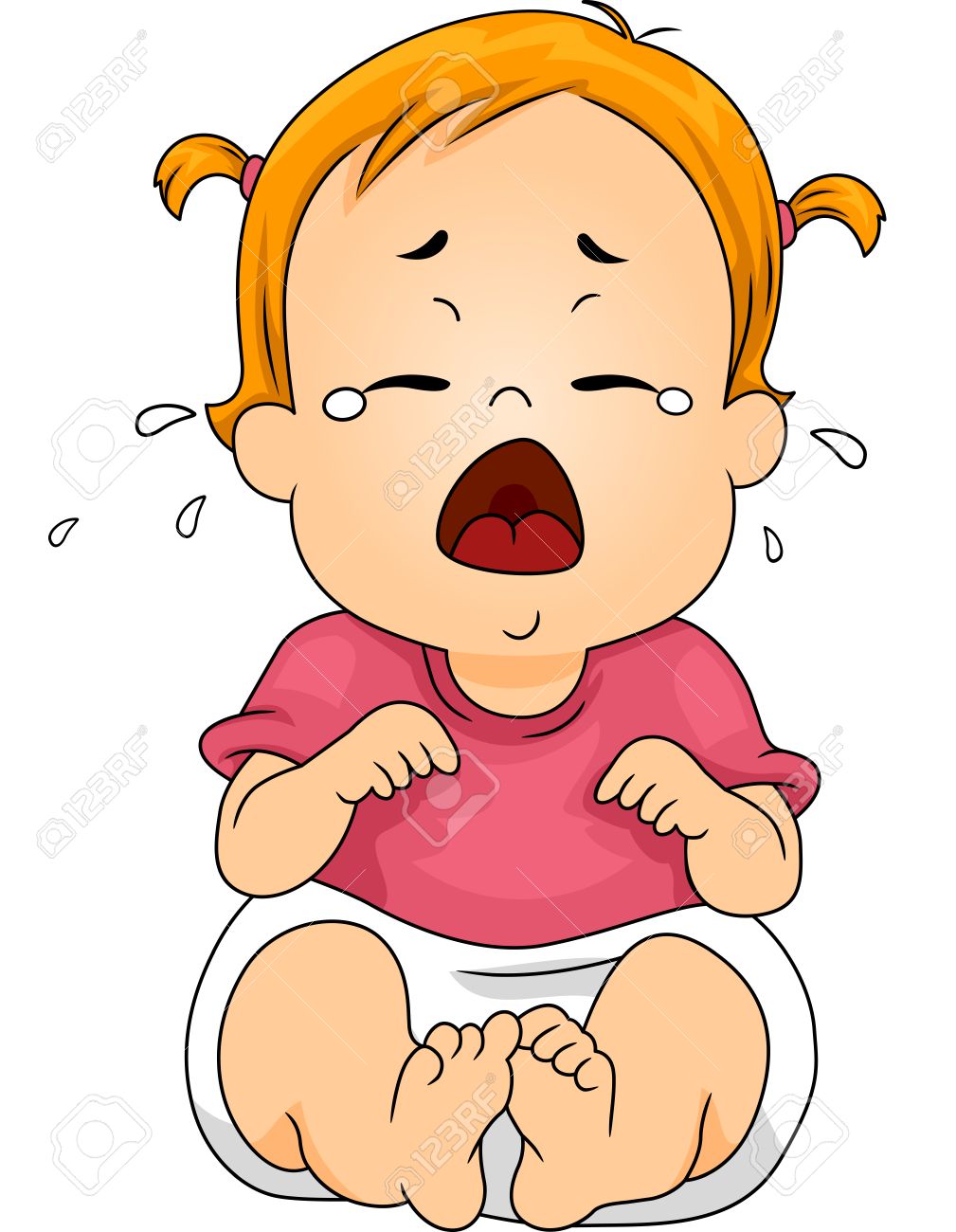 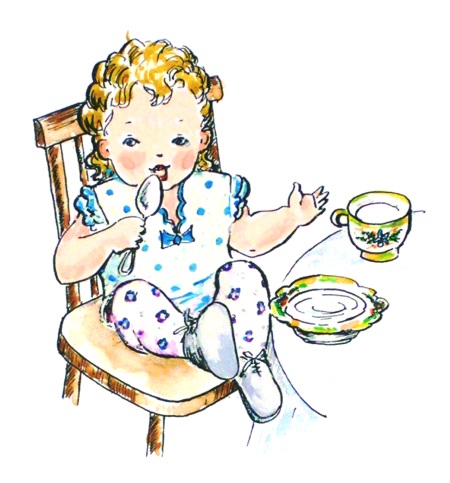 